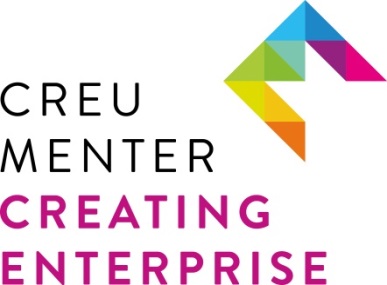 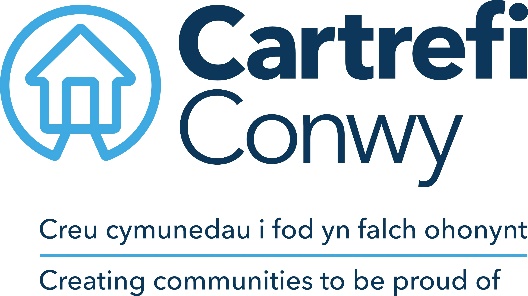     CYFRINACHOL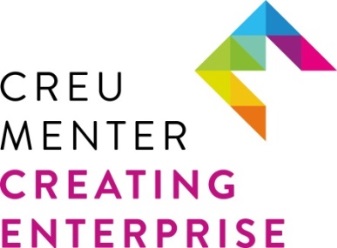 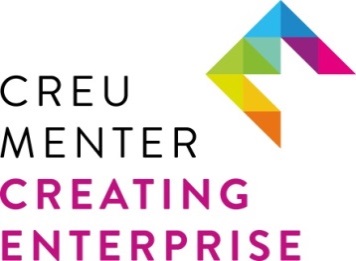 		Ffurflen gaisDiolch i chi am eich diddordeb yn Creu Menter.  Mae angen yr wybodaeth ganlynol er mwyn sicrhau y rhoddir ystyriaeth lawn i’r holl ymgeiswyr. Bydd yr wybodaeth a ddarperir yn cael ei thrin yn gwbl gyfrinachol.  Os oes angen cymorth arnoch i lenwi’r ffurflen hon, cysylltwch â ni (manylion ar y dudalen olaf). Diolch i chi am eich diddordeb yn Creu Menter.  Mae angen yr wybodaeth ganlynol er mwyn sicrhau y rhoddir ystyriaeth lawn i’r holl ymgeiswyr. Bydd yr wybodaeth a ddarperir yn cael ei thrin yn gwbl gyfrinachol.  Os oes angen cymorth arnoch i lenwi’r ffurflen hon, cysylltwch â ni (manylion ar y dudalen olaf). Diolch i chi am eich diddordeb yn Creu Menter.  Mae angen yr wybodaeth ganlynol er mwyn sicrhau y rhoddir ystyriaeth lawn i’r holl ymgeiswyr. Bydd yr wybodaeth a ddarperir yn cael ei thrin yn gwbl gyfrinachol.  Os oes angen cymorth arnoch i lenwi’r ffurflen hon, cysylltwch â ni (manylion ar y dudalen olaf). Diolch i chi am eich diddordeb yn Creu Menter.  Mae angen yr wybodaeth ganlynol er mwyn sicrhau y rhoddir ystyriaeth lawn i’r holl ymgeiswyr. Bydd yr wybodaeth a ddarperir yn cael ei thrin yn gwbl gyfrinachol.  Os oes angen cymorth arnoch i lenwi’r ffurflen hon, cysylltwch â ni (manylion ar y dudalen olaf). Diolch i chi am eich diddordeb yn Creu Menter.  Mae angen yr wybodaeth ganlynol er mwyn sicrhau y rhoddir ystyriaeth lawn i’r holl ymgeiswyr. Bydd yr wybodaeth a ddarperir yn cael ei thrin yn gwbl gyfrinachol.  Os oes angen cymorth arnoch i lenwi’r ffurflen hon, cysylltwch â ni (manylion ar y dudalen olaf). Diolch i chi am eich diddordeb yn Creu Menter.  Mae angen yr wybodaeth ganlynol er mwyn sicrhau y rhoddir ystyriaeth lawn i’r holl ymgeiswyr. Bydd yr wybodaeth a ddarperir yn cael ei thrin yn gwbl gyfrinachol.  Os oes angen cymorth arnoch i lenwi’r ffurflen hon, cysylltwch â ni (manylion ar y dudalen olaf). Diolch i chi am eich diddordeb yn Creu Menter.  Mae angen yr wybodaeth ganlynol er mwyn sicrhau y rhoddir ystyriaeth lawn i’r holl ymgeiswyr. Bydd yr wybodaeth a ddarperir yn cael ei thrin yn gwbl gyfrinachol.  Os oes angen cymorth arnoch i lenwi’r ffurflen hon, cysylltwch â ni (manylion ar y dudalen olaf). Diolch i chi am eich diddordeb yn Creu Menter.  Mae angen yr wybodaeth ganlynol er mwyn sicrhau y rhoddir ystyriaeth lawn i’r holl ymgeiswyr. Bydd yr wybodaeth a ddarperir yn cael ei thrin yn gwbl gyfrinachol.  Os oes angen cymorth arnoch i lenwi’r ffurflen hon, cysylltwch â ni (manylion ar y dudalen olaf). Diolch i chi am eich diddordeb yn Creu Menter.  Mae angen yr wybodaeth ganlynol er mwyn sicrhau y rhoddir ystyriaeth lawn i’r holl ymgeiswyr. Bydd yr wybodaeth a ddarperir yn cael ei thrin yn gwbl gyfrinachol.  Os oes angen cymorth arnoch i lenwi’r ffurflen hon, cysylltwch â ni (manylion ar y dudalen olaf). Diolch i chi am eich diddordeb yn Creu Menter.  Mae angen yr wybodaeth ganlynol er mwyn sicrhau y rhoddir ystyriaeth lawn i’r holl ymgeiswyr. Bydd yr wybodaeth a ddarperir yn cael ei thrin yn gwbl gyfrinachol.  Os oes angen cymorth arnoch i lenwi’r ffurflen hon, cysylltwch â ni (manylion ar y dudalen olaf). Diolch i chi am eich diddordeb yn Creu Menter.  Mae angen yr wybodaeth ganlynol er mwyn sicrhau y rhoddir ystyriaeth lawn i’r holl ymgeiswyr. Bydd yr wybodaeth a ddarperir yn cael ei thrin yn gwbl gyfrinachol.  Os oes angen cymorth arnoch i lenwi’r ffurflen hon, cysylltwch â ni (manylion ar y dudalen olaf). Diolch i chi am eich diddordeb yn Creu Menter.  Mae angen yr wybodaeth ganlynol er mwyn sicrhau y rhoddir ystyriaeth lawn i’r holl ymgeiswyr. Bydd yr wybodaeth a ddarperir yn cael ei thrin yn gwbl gyfrinachol.  Os oes angen cymorth arnoch i lenwi’r ffurflen hon, cysylltwch â ni (manylion ar y dudalen olaf). Diolch i chi am eich diddordeb yn Creu Menter.  Mae angen yr wybodaeth ganlynol er mwyn sicrhau y rhoddir ystyriaeth lawn i’r holl ymgeiswyr. Bydd yr wybodaeth a ddarperir yn cael ei thrin yn gwbl gyfrinachol.  Os oes angen cymorth arnoch i lenwi’r ffurflen hon, cysylltwch â ni (manylion ar y dudalen olaf). Diolch i chi am eich diddordeb yn Creu Menter.  Mae angen yr wybodaeth ganlynol er mwyn sicrhau y rhoddir ystyriaeth lawn i’r holl ymgeiswyr. Bydd yr wybodaeth a ddarperir yn cael ei thrin yn gwbl gyfrinachol.  Os oes angen cymorth arnoch i lenwi’r ffurflen hon, cysylltwch â ni (manylion ar y dudalen olaf). Diolch i chi am eich diddordeb yn Creu Menter.  Mae angen yr wybodaeth ganlynol er mwyn sicrhau y rhoddir ystyriaeth lawn i’r holl ymgeiswyr. Bydd yr wybodaeth a ddarperir yn cael ei thrin yn gwbl gyfrinachol.  Os oes angen cymorth arnoch i lenwi’r ffurflen hon, cysylltwch â ni (manylion ar y dudalen olaf). Diolch i chi am eich diddordeb yn Creu Menter.  Mae angen yr wybodaeth ganlynol er mwyn sicrhau y rhoddir ystyriaeth lawn i’r holl ymgeiswyr. Bydd yr wybodaeth a ddarperir yn cael ei thrin yn gwbl gyfrinachol.  Os oes angen cymorth arnoch i lenwi’r ffurflen hon, cysylltwch â ni (manylion ar y dudalen olaf). Diolch i chi am eich diddordeb yn Creu Menter.  Mae angen yr wybodaeth ganlynol er mwyn sicrhau y rhoddir ystyriaeth lawn i’r holl ymgeiswyr. Bydd yr wybodaeth a ddarperir yn cael ei thrin yn gwbl gyfrinachol.  Os oes angen cymorth arnoch i lenwi’r ffurflen hon, cysylltwch â ni (manylion ar y dudalen olaf). Diolch i chi am eich diddordeb yn Creu Menter.  Mae angen yr wybodaeth ganlynol er mwyn sicrhau y rhoddir ystyriaeth lawn i’r holl ymgeiswyr. Bydd yr wybodaeth a ddarperir yn cael ei thrin yn gwbl gyfrinachol.  Os oes angen cymorth arnoch i lenwi’r ffurflen hon, cysylltwch â ni (manylion ar y dudalen olaf). Diolch i chi am eich diddordeb yn Creu Menter.  Mae angen yr wybodaeth ganlynol er mwyn sicrhau y rhoddir ystyriaeth lawn i’r holl ymgeiswyr. Bydd yr wybodaeth a ddarperir yn cael ei thrin yn gwbl gyfrinachol.  Os oes angen cymorth arnoch i lenwi’r ffurflen hon, cysylltwch â ni (manylion ar y dudalen olaf). Diolch i chi am eich diddordeb yn Creu Menter.  Mae angen yr wybodaeth ganlynol er mwyn sicrhau y rhoddir ystyriaeth lawn i’r holl ymgeiswyr. Bydd yr wybodaeth a ddarperir yn cael ei thrin yn gwbl gyfrinachol.  Os oes angen cymorth arnoch i lenwi’r ffurflen hon, cysylltwch â ni (manylion ar y dudalen olaf). Diolch i chi am eich diddordeb yn Creu Menter.  Mae angen yr wybodaeth ganlynol er mwyn sicrhau y rhoddir ystyriaeth lawn i’r holl ymgeiswyr. Bydd yr wybodaeth a ddarperir yn cael ei thrin yn gwbl gyfrinachol.  Os oes angen cymorth arnoch i lenwi’r ffurflen hon, cysylltwch â ni (manylion ar y dudalen olaf). Diolch i chi am eich diddordeb yn Creu Menter.  Mae angen yr wybodaeth ganlynol er mwyn sicrhau y rhoddir ystyriaeth lawn i’r holl ymgeiswyr. Bydd yr wybodaeth a ddarperir yn cael ei thrin yn gwbl gyfrinachol.  Os oes angen cymorth arnoch i lenwi’r ffurflen hon, cysylltwch â ni (manylion ar y dudalen olaf). Diolch i chi am eich diddordeb yn Creu Menter.  Mae angen yr wybodaeth ganlynol er mwyn sicrhau y rhoddir ystyriaeth lawn i’r holl ymgeiswyr. Bydd yr wybodaeth a ddarperir yn cael ei thrin yn gwbl gyfrinachol.  Os oes angen cymorth arnoch i lenwi’r ffurflen hon, cysylltwch â ni (manylion ar y dudalen olaf). Diolch i chi am eich diddordeb yn Creu Menter.  Mae angen yr wybodaeth ganlynol er mwyn sicrhau y rhoddir ystyriaeth lawn i’r holl ymgeiswyr. Bydd yr wybodaeth a ddarperir yn cael ei thrin yn gwbl gyfrinachol.  Os oes angen cymorth arnoch i lenwi’r ffurflen hon, cysylltwch â ni (manylion ar y dudalen olaf). Diolch i chi am eich diddordeb yn Creu Menter.  Mae angen yr wybodaeth ganlynol er mwyn sicrhau y rhoddir ystyriaeth lawn i’r holl ymgeiswyr. Bydd yr wybodaeth a ddarperir yn cael ei thrin yn gwbl gyfrinachol.  Os oes angen cymorth arnoch i lenwi’r ffurflen hon, cysylltwch â ni (manylion ar y dudalen olaf). Diolch i chi am eich diddordeb yn Creu Menter.  Mae angen yr wybodaeth ganlynol er mwyn sicrhau y rhoddir ystyriaeth lawn i’r holl ymgeiswyr. Bydd yr wybodaeth a ddarperir yn cael ei thrin yn gwbl gyfrinachol.  Os oes angen cymorth arnoch i lenwi’r ffurflen hon, cysylltwch â ni (manylion ar y dudalen olaf). Diolch i chi am eich diddordeb yn Creu Menter.  Mae angen yr wybodaeth ganlynol er mwyn sicrhau y rhoddir ystyriaeth lawn i’r holl ymgeiswyr. Bydd yr wybodaeth a ddarperir yn cael ei thrin yn gwbl gyfrinachol.  Os oes angen cymorth arnoch i lenwi’r ffurflen hon, cysylltwch â ni (manylion ar y dudalen olaf). Diolch i chi am eich diddordeb yn Creu Menter.  Mae angen yr wybodaeth ganlynol er mwyn sicrhau y rhoddir ystyriaeth lawn i’r holl ymgeiswyr. Bydd yr wybodaeth a ddarperir yn cael ei thrin yn gwbl gyfrinachol.  Os oes angen cymorth arnoch i lenwi’r ffurflen hon, cysylltwch â ni (manylion ar y dudalen olaf). Diolch i chi am eich diddordeb yn Creu Menter.  Mae angen yr wybodaeth ganlynol er mwyn sicrhau y rhoddir ystyriaeth lawn i’r holl ymgeiswyr. Bydd yr wybodaeth a ddarperir yn cael ei thrin yn gwbl gyfrinachol.  Os oes angen cymorth arnoch i lenwi’r ffurflen hon, cysylltwch â ni (manylion ar y dudalen olaf). Diolch i chi am eich diddordeb yn Creu Menter.  Mae angen yr wybodaeth ganlynol er mwyn sicrhau y rhoddir ystyriaeth lawn i’r holl ymgeiswyr. Bydd yr wybodaeth a ddarperir yn cael ei thrin yn gwbl gyfrinachol.  Os oes angen cymorth arnoch i lenwi’r ffurflen hon, cysylltwch â ni (manylion ar y dudalen olaf). Diolch i chi am eich diddordeb yn Creu Menter.  Mae angen yr wybodaeth ganlynol er mwyn sicrhau y rhoddir ystyriaeth lawn i’r holl ymgeiswyr. Bydd yr wybodaeth a ddarperir yn cael ei thrin yn gwbl gyfrinachol.  Os oes angen cymorth arnoch i lenwi’r ffurflen hon, cysylltwch â ni (manylion ar y dudalen olaf). MANYLION Y SWYDDMANYLION Y SWYDDMANYLION Y SWYDDMANYLION Y SWYDDMANYLION Y SWYDDMANYLION Y SWYDDMANYLION Y SWYDDMANYLION Y SWYDDMANYLION Y SWYDDMANYLION Y SWYDDMANYLION Y SWYDDMANYLION Y SWYDDMANYLION Y SWYDDMANYLION Y SWYDDMANYLION Y SWYDDMANYLION Y SWYDDMANYLION Y SWYDDMANYLION Y SWYDDMANYLION Y SWYDDMANYLION Y SWYDDMANYLION Y SWYDDMANYLION Y SWYDDMANYLION Y SWYDDMANYLION Y SWYDDMANYLION Y SWYDDMANYLION Y SWYDDMANYLION Y SWYDDMANYLION Y SWYDDMANYLION Y SWYDDMANYLION Y SWYDDMANYLION Y SWYDDY swydd yr ymgeisir amdani: Y swydd yr ymgeisir amdani: Y swydd yr ymgeisir amdani: Y swydd yr ymgeisir amdani: Y swydd yr ymgeisir amdani: Y swydd yr ymgeisir amdani: Y swydd yr ymgeisir amdani: Y swydd yr ymgeisir amdani: Lleoliad:Lleoliad:Lleoliad:Lleoliad:Sut y clywsoch chi am y cyfle hwn?Sut y clywsoch chi am y cyfle hwn?Sut y clywsoch chi am y cyfle hwn?Sut y clywsoch chi am y cyfle hwn?Sut y clywsoch chi am y cyfle hwn?Sut y clywsoch chi am y cyfle hwn?Sut y clywsoch chi am y cyfle hwn?Sut y clywsoch chi am y cyfle hwn?Sut y clywsoch chi am y cyfle hwn?Sut y clywsoch chi am y cyfle hwn?Sut y clywsoch chi am y cyfle hwn?Sut y clywsoch chi am y cyfle hwn?Sut y clywsoch chi am y cyfle hwn?Sut y clywsoch chi am y cyfle hwn?Sut y clywsoch chi am y cyfle hwn?Sut y clywsoch chi am y cyfle hwn?Sut y clywsoch chi am y cyfle hwn?Sut y clywsoch chi am y cyfle hwn?Sut y clywsoch chi am y cyfle hwn?MANYLION PERSONOL MANYLION PERSONOL MANYLION PERSONOL MANYLION PERSONOL MANYLION PERSONOL MANYLION PERSONOL MANYLION PERSONOL MANYLION PERSONOL MANYLION PERSONOL MANYLION PERSONOL MANYLION PERSONOL MANYLION PERSONOL MANYLION PERSONOL MANYLION PERSONOL MANYLION PERSONOL MANYLION PERSONOL MANYLION PERSONOL MANYLION PERSONOL MANYLION PERSONOL MANYLION PERSONOL MANYLION PERSONOL MANYLION PERSONOL MANYLION PERSONOL MANYLION PERSONOL MANYLION PERSONOL MANYLION PERSONOL MANYLION PERSONOL MANYLION PERSONOL MANYLION PERSONOL MANYLION PERSONOL MANYLION PERSONOL Teitl:Teitl: Mr Mr MrMrsMrsMrsMissMissMsArall:Arall:Cyfenw:Cyfenw:Enw (au) Cyntaf:Enw (au) Cyntaf:Enw (au) Cyntaf:Enw (au) Cyntaf:Enw (au) Cyntaf:Enw (au) Cyntaf:Enw (au) Cyntaf:Enw (au) Cyntaf:Enw (au) Cyntaf:Enw (au) Cyntaf:Enw (au) Cyntaf:Enw (au) Cyntaf:Cyfeiriad:Cyfeiriad:Cod Post:Cod Post:Cod Post:Cod Post: Rhif ffôn cartref: Rhif ffôn cartref: Rhif ffôn cartref: Rhif ffôn cartref: Rhif ffôn cartref: Rhif ffôn cartref:Rhif ffôn arall:Rhif ffôn arall:Rhif ffôn arall:Rhif ffôn arall:Rhif ffôn arall:Rhif ffôn arall:Rhif ffôn arall:Rhif ffôn arall:Rhif ffôn arall:E-bost: E-bost: E-bost: E-bost: E-bost: E-bost: CYFLOGAETH BRESENNOL NEU’R GYFLOGAETH DDIWEDDARAFCYFLOGAETH BRESENNOL NEU’R GYFLOGAETH DDIWEDDARAFCYFLOGAETH BRESENNOL NEU’R GYFLOGAETH DDIWEDDARAFCYFLOGAETH BRESENNOL NEU’R GYFLOGAETH DDIWEDDARAFCYFLOGAETH BRESENNOL NEU’R GYFLOGAETH DDIWEDDARAFCYFLOGAETH BRESENNOL NEU’R GYFLOGAETH DDIWEDDARAFCYFLOGAETH BRESENNOL NEU’R GYFLOGAETH DDIWEDDARAFCYFLOGAETH BRESENNOL NEU’R GYFLOGAETH DDIWEDDARAFCYFLOGAETH BRESENNOL NEU’R GYFLOGAETH DDIWEDDARAFCYFLOGAETH BRESENNOL NEU’R GYFLOGAETH DDIWEDDARAFCYFLOGAETH BRESENNOL NEU’R GYFLOGAETH DDIWEDDARAFCYFLOGAETH BRESENNOL NEU’R GYFLOGAETH DDIWEDDARAFCYFLOGAETH BRESENNOL NEU’R GYFLOGAETH DDIWEDDARAFCYFLOGAETH BRESENNOL NEU’R GYFLOGAETH DDIWEDDARAFCYFLOGAETH BRESENNOL NEU’R GYFLOGAETH DDIWEDDARAFCYFLOGAETH BRESENNOL NEU’R GYFLOGAETH DDIWEDDARAFCYFLOGAETH BRESENNOL NEU’R GYFLOGAETH DDIWEDDARAFCYFLOGAETH BRESENNOL NEU’R GYFLOGAETH DDIWEDDARAFCYFLOGAETH BRESENNOL NEU’R GYFLOGAETH DDIWEDDARAFCYFLOGAETH BRESENNOL NEU’R GYFLOGAETH DDIWEDDARAFCYFLOGAETH BRESENNOL NEU’R GYFLOGAETH DDIWEDDARAFCYFLOGAETH BRESENNOL NEU’R GYFLOGAETH DDIWEDDARAFCYFLOGAETH BRESENNOL NEU’R GYFLOGAETH DDIWEDDARAFCYFLOGAETH BRESENNOL NEU’R GYFLOGAETH DDIWEDDARAFCYFLOGAETH BRESENNOL NEU’R GYFLOGAETH DDIWEDDARAFCYFLOGAETH BRESENNOL NEU’R GYFLOGAETH DDIWEDDARAFCYFLOGAETH BRESENNOL NEU’R GYFLOGAETH DDIWEDDARAFCYFLOGAETH BRESENNOL NEU’R GYFLOGAETH DDIWEDDARAFCYFLOGAETH BRESENNOL NEU’R GYFLOGAETH DDIWEDDARAFCYFLOGAETH BRESENNOL NEU’R GYFLOGAETH DDIWEDDARAFCYFLOGAETH BRESENNOL NEU’R GYFLOGAETH DDIWEDDARAFEnw’r Cyflogwr a’r Busnes:Enw’r Cyflogwr a’r Busnes:Enw’r Cyflogwr a’r Busnes:Enw’r Cyflogwr a’r Busnes:Enw’r Cyflogwr a’r Busnes:Enw’r Cyflogwr a’r Busnes:Enw’r Cyflogwr a’r Busnes:Enw’r Cyflogwr a’r Busnes:Enw’r Cyflogwr a’r Busnes:Teitl eich Swydd a’ch Cyflog:Teitl eich Swydd a’ch Cyflog:Teitl eich Swydd a’ch Cyflog:Teitl eich Swydd a’ch Cyflog:Teitl eich Swydd a’ch Cyflog:Teitl eich Swydd a’ch Cyflog:Teitl eich Swydd a’ch Cyflog:Teitl eich Swydd a’ch Cyflog:Teitl eich Swydd a’ch Cyflog:Dyddiadau cyflogaeth:Dyddiadau cyflogaeth:Dyddiadau cyflogaeth:Dyddiadau cyflogaeth:Dyddiadau cyflogaeth:Dyddiadau cyflogaeth:Dyddiadau cyflogaeth:Dyddiadau cyflogaeth:Dyddiadau cyflogaeth:O:O:O:O:O:         /      /                     /      /                     /      /                     /      /                     /      /                     /      /                     /      /                     /      /                     /      /                     /      /                     /      /                     /      /            Hyd at:Hyd at:      /      /              /      /              /      /        A ydych yn parhau i gael eich cyflogi:A ydych yn parhau i gael eich cyflogi:A ydych yn parhau i gael eich cyflogi:A ydych yn parhau i gael eich cyflogi:A ydych yn parhau i gael eich cyflogi:A ydych yn parhau i gael eich cyflogi:A ydych yn parhau i gael eich cyflogi:A ydych yn parhau i gael eich cyflogi:A ydych yn parhau i gael eich cyflogi:YdwYdwYdwYdwYdwNac ydwNac ydwRheswm dros adael / chwilio am gyflogaeth arall:Rheswm dros adael / chwilio am gyflogaeth arall:Rheswm dros adael / chwilio am gyflogaeth arall:Rheswm dros adael / chwilio am gyflogaeth arall:Rheswm dros adael / chwilio am gyflogaeth arall:Rheswm dros adael / chwilio am gyflogaeth arall:Rheswm dros adael / chwilio am gyflogaeth arall:Rheswm dros adael / chwilio am gyflogaeth arall:Rheswm dros adael / chwilio am gyflogaeth arall:Rheswm dros adael / chwilio am gyflogaeth arall:Rheswm dros adael / chwilio am gyflogaeth arall:Rheswm dros adael / chwilio am gyflogaeth arall:Rheswm dros adael / chwilio am gyflogaeth arall:Rheswm dros adael / chwilio am gyflogaeth arall:Rheswm dros adael / chwilio am gyflogaeth arall:Rheswm dros adael / chwilio am gyflogaeth arall:Rheswm dros adael / chwilio am gyflogaeth arall:Rheswm dros adael / chwilio am gyflogaeth arall:Cyfnod rhybudd sydd ei angen: Cyfnod rhybudd sydd ei angen: Cyfnod rhybudd sydd ei angen: Cyfnod rhybudd sydd ei angen: Cyfnod rhybudd sydd ei angen: Cyfnod rhybudd sydd ei angen: Cyfnod rhybudd sydd ei angen: Cyfnod rhybudd sydd ei angen: Cyfnod rhybudd sydd ei angen: Nodwch amlinelliad bras o’ch dyletswyddau yn eich cyflogaeth bresennol neu eich cyflogaeth ddiweddaraf: Nodwch amlinelliad bras o’ch dyletswyddau yn eich cyflogaeth bresennol neu eich cyflogaeth ddiweddaraf: Nodwch amlinelliad bras o’ch dyletswyddau yn eich cyflogaeth bresennol neu eich cyflogaeth ddiweddaraf: Nodwch amlinelliad bras o’ch dyletswyddau yn eich cyflogaeth bresennol neu eich cyflogaeth ddiweddaraf: Nodwch amlinelliad bras o’ch dyletswyddau yn eich cyflogaeth bresennol neu eich cyflogaeth ddiweddaraf: Nodwch amlinelliad bras o’ch dyletswyddau yn eich cyflogaeth bresennol neu eich cyflogaeth ddiweddaraf: Nodwch amlinelliad bras o’ch dyletswyddau yn eich cyflogaeth bresennol neu eich cyflogaeth ddiweddaraf: Nodwch amlinelliad bras o’ch dyletswyddau yn eich cyflogaeth bresennol neu eich cyflogaeth ddiweddaraf: Nodwch amlinelliad bras o’ch dyletswyddau yn eich cyflogaeth bresennol neu eich cyflogaeth ddiweddaraf: Nodwch amlinelliad bras o’ch dyletswyddau yn eich cyflogaeth bresennol neu eich cyflogaeth ddiweddaraf: Nodwch amlinelliad bras o’ch dyletswyddau yn eich cyflogaeth bresennol neu eich cyflogaeth ddiweddaraf: Nodwch amlinelliad bras o’ch dyletswyddau yn eich cyflogaeth bresennol neu eich cyflogaeth ddiweddaraf: Nodwch amlinelliad bras o’ch dyletswyddau yn eich cyflogaeth bresennol neu eich cyflogaeth ddiweddaraf: Nodwch amlinelliad bras o’ch dyletswyddau yn eich cyflogaeth bresennol neu eich cyflogaeth ddiweddaraf: Nodwch amlinelliad bras o’ch dyletswyddau yn eich cyflogaeth bresennol neu eich cyflogaeth ddiweddaraf: Nodwch amlinelliad bras o’ch dyletswyddau yn eich cyflogaeth bresennol neu eich cyflogaeth ddiweddaraf: Nodwch amlinelliad bras o’ch dyletswyddau yn eich cyflogaeth bresennol neu eich cyflogaeth ddiweddaraf: Nodwch amlinelliad bras o’ch dyletswyddau yn eich cyflogaeth bresennol neu eich cyflogaeth ddiweddaraf: Nodwch amlinelliad bras o’ch dyletswyddau yn eich cyflogaeth bresennol neu eich cyflogaeth ddiweddaraf: Nodwch amlinelliad bras o’ch dyletswyddau yn eich cyflogaeth bresennol neu eich cyflogaeth ddiweddaraf: Nodwch amlinelliad bras o’ch dyletswyddau yn eich cyflogaeth bresennol neu eich cyflogaeth ddiweddaraf: Nodwch amlinelliad bras o’ch dyletswyddau yn eich cyflogaeth bresennol neu eich cyflogaeth ddiweddaraf: Nodwch amlinelliad bras o’ch dyletswyddau yn eich cyflogaeth bresennol neu eich cyflogaeth ddiweddaraf: Nodwch amlinelliad bras o’ch dyletswyddau yn eich cyflogaeth bresennol neu eich cyflogaeth ddiweddaraf: Nodwch amlinelliad bras o’ch dyletswyddau yn eich cyflogaeth bresennol neu eich cyflogaeth ddiweddaraf: Nodwch amlinelliad bras o’ch dyletswyddau yn eich cyflogaeth bresennol neu eich cyflogaeth ddiweddaraf: Nodwch amlinelliad bras o’ch dyletswyddau yn eich cyflogaeth bresennol neu eich cyflogaeth ddiweddaraf: Nodwch amlinelliad bras o’ch dyletswyddau yn eich cyflogaeth bresennol neu eich cyflogaeth ddiweddaraf: Nodwch amlinelliad bras o’ch dyletswyddau yn eich cyflogaeth bresennol neu eich cyflogaeth ddiweddaraf: Nodwch amlinelliad bras o’ch dyletswyddau yn eich cyflogaeth bresennol neu eich cyflogaeth ddiweddaraf: Nodwch amlinelliad bras o’ch dyletswyddau yn eich cyflogaeth bresennol neu eich cyflogaeth ddiweddaraf: 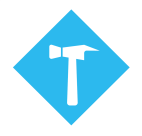 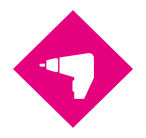 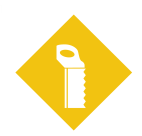 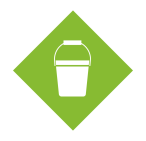 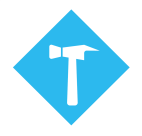 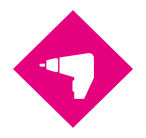 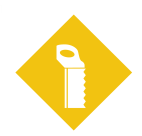 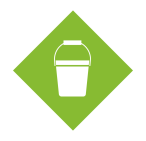 HANES CYFLOGAETH A BYLCHAUHANES CYFLOGAETH A BYLCHAUHANES CYFLOGAETH A BYLCHAUHANES CYFLOGAETH A BYLCHAUHANES CYFLOGAETH A BYLCHAUHANES CYFLOGAETH A BYLCHAUHANES CYFLOGAETH A BYLCHAUHANES CYFLOGAETH A BYLCHAUHANES CYFLOGAETH A BYLCHAUHANES CYFLOGAETH A BYLCHAUHANES CYFLOGAETH A BYLCHAUHANES CYFLOGAETH A BYLCHAUHANES CYFLOGAETH A BYLCHAUHANES CYFLOGAETH A BYLCHAUHANES CYFLOGAETH A BYLCHAUHANES CYFLOGAETH A BYLCHAUHANES CYFLOGAETH A BYLCHAUHANES CYFLOGAETH A BYLCHAUHANES CYFLOGAETH A BYLCHAUHANES CYFLOGAETH A BYLCHAUHANES CYFLOGAETH A BYLCHAUHANES CYFLOGAETH A BYLCHAUHANES CYFLOGAETH A BYLCHAUHANES CYFLOGAETH A BYLCHAUHANES CYFLOGAETH A BYLCHAUHANES CYFLOGAETH A BYLCHAUHANES CYFLOGAETH A BYLCHAUHANES CYFLOGAETH A BYLCHAUHANES CYFLOGAETH A BYLCHAUHANES CYFLOGAETH A BYLCHAUHANES CYFLOGAETH A BYLCHAUGan ddechrau gyda’ch swydd gyfredol neu ddiweddaraf.   Rhestrwch bob swydd ers i chi adael ysgol.  Os oes unrhyw fylchau yn eich cyflogaeth ers gadael ysgol, nodwch fanylion y cyfnodau hyn a’ch gweithgareddau yn ystod y cyfnodau hyn e.e. diweithdra, magu teulu, gwaith gwirfoddol, hyfforddiant. Gan ddechrau gyda’ch swydd gyfredol neu ddiweddaraf.   Rhestrwch bob swydd ers i chi adael ysgol.  Os oes unrhyw fylchau yn eich cyflogaeth ers gadael ysgol, nodwch fanylion y cyfnodau hyn a’ch gweithgareddau yn ystod y cyfnodau hyn e.e. diweithdra, magu teulu, gwaith gwirfoddol, hyfforddiant. Gan ddechrau gyda’ch swydd gyfredol neu ddiweddaraf.   Rhestrwch bob swydd ers i chi adael ysgol.  Os oes unrhyw fylchau yn eich cyflogaeth ers gadael ysgol, nodwch fanylion y cyfnodau hyn a’ch gweithgareddau yn ystod y cyfnodau hyn e.e. diweithdra, magu teulu, gwaith gwirfoddol, hyfforddiant. Gan ddechrau gyda’ch swydd gyfredol neu ddiweddaraf.   Rhestrwch bob swydd ers i chi adael ysgol.  Os oes unrhyw fylchau yn eich cyflogaeth ers gadael ysgol, nodwch fanylion y cyfnodau hyn a’ch gweithgareddau yn ystod y cyfnodau hyn e.e. diweithdra, magu teulu, gwaith gwirfoddol, hyfforddiant. Gan ddechrau gyda’ch swydd gyfredol neu ddiweddaraf.   Rhestrwch bob swydd ers i chi adael ysgol.  Os oes unrhyw fylchau yn eich cyflogaeth ers gadael ysgol, nodwch fanylion y cyfnodau hyn a’ch gweithgareddau yn ystod y cyfnodau hyn e.e. diweithdra, magu teulu, gwaith gwirfoddol, hyfforddiant. Gan ddechrau gyda’ch swydd gyfredol neu ddiweddaraf.   Rhestrwch bob swydd ers i chi adael ysgol.  Os oes unrhyw fylchau yn eich cyflogaeth ers gadael ysgol, nodwch fanylion y cyfnodau hyn a’ch gweithgareddau yn ystod y cyfnodau hyn e.e. diweithdra, magu teulu, gwaith gwirfoddol, hyfforddiant. Gan ddechrau gyda’ch swydd gyfredol neu ddiweddaraf.   Rhestrwch bob swydd ers i chi adael ysgol.  Os oes unrhyw fylchau yn eich cyflogaeth ers gadael ysgol, nodwch fanylion y cyfnodau hyn a’ch gweithgareddau yn ystod y cyfnodau hyn e.e. diweithdra, magu teulu, gwaith gwirfoddol, hyfforddiant. Gan ddechrau gyda’ch swydd gyfredol neu ddiweddaraf.   Rhestrwch bob swydd ers i chi adael ysgol.  Os oes unrhyw fylchau yn eich cyflogaeth ers gadael ysgol, nodwch fanylion y cyfnodau hyn a’ch gweithgareddau yn ystod y cyfnodau hyn e.e. diweithdra, magu teulu, gwaith gwirfoddol, hyfforddiant. Gan ddechrau gyda’ch swydd gyfredol neu ddiweddaraf.   Rhestrwch bob swydd ers i chi adael ysgol.  Os oes unrhyw fylchau yn eich cyflogaeth ers gadael ysgol, nodwch fanylion y cyfnodau hyn a’ch gweithgareddau yn ystod y cyfnodau hyn e.e. diweithdra, magu teulu, gwaith gwirfoddol, hyfforddiant. Gan ddechrau gyda’ch swydd gyfredol neu ddiweddaraf.   Rhestrwch bob swydd ers i chi adael ysgol.  Os oes unrhyw fylchau yn eich cyflogaeth ers gadael ysgol, nodwch fanylion y cyfnodau hyn a’ch gweithgareddau yn ystod y cyfnodau hyn e.e. diweithdra, magu teulu, gwaith gwirfoddol, hyfforddiant. Gan ddechrau gyda’ch swydd gyfredol neu ddiweddaraf.   Rhestrwch bob swydd ers i chi adael ysgol.  Os oes unrhyw fylchau yn eich cyflogaeth ers gadael ysgol, nodwch fanylion y cyfnodau hyn a’ch gweithgareddau yn ystod y cyfnodau hyn e.e. diweithdra, magu teulu, gwaith gwirfoddol, hyfforddiant. Gan ddechrau gyda’ch swydd gyfredol neu ddiweddaraf.   Rhestrwch bob swydd ers i chi adael ysgol.  Os oes unrhyw fylchau yn eich cyflogaeth ers gadael ysgol, nodwch fanylion y cyfnodau hyn a’ch gweithgareddau yn ystod y cyfnodau hyn e.e. diweithdra, magu teulu, gwaith gwirfoddol, hyfforddiant. Gan ddechrau gyda’ch swydd gyfredol neu ddiweddaraf.   Rhestrwch bob swydd ers i chi adael ysgol.  Os oes unrhyw fylchau yn eich cyflogaeth ers gadael ysgol, nodwch fanylion y cyfnodau hyn a’ch gweithgareddau yn ystod y cyfnodau hyn e.e. diweithdra, magu teulu, gwaith gwirfoddol, hyfforddiant. Gan ddechrau gyda’ch swydd gyfredol neu ddiweddaraf.   Rhestrwch bob swydd ers i chi adael ysgol.  Os oes unrhyw fylchau yn eich cyflogaeth ers gadael ysgol, nodwch fanylion y cyfnodau hyn a’ch gweithgareddau yn ystod y cyfnodau hyn e.e. diweithdra, magu teulu, gwaith gwirfoddol, hyfforddiant. Gan ddechrau gyda’ch swydd gyfredol neu ddiweddaraf.   Rhestrwch bob swydd ers i chi adael ysgol.  Os oes unrhyw fylchau yn eich cyflogaeth ers gadael ysgol, nodwch fanylion y cyfnodau hyn a’ch gweithgareddau yn ystod y cyfnodau hyn e.e. diweithdra, magu teulu, gwaith gwirfoddol, hyfforddiant. Gan ddechrau gyda’ch swydd gyfredol neu ddiweddaraf.   Rhestrwch bob swydd ers i chi adael ysgol.  Os oes unrhyw fylchau yn eich cyflogaeth ers gadael ysgol, nodwch fanylion y cyfnodau hyn a’ch gweithgareddau yn ystod y cyfnodau hyn e.e. diweithdra, magu teulu, gwaith gwirfoddol, hyfforddiant. Gan ddechrau gyda’ch swydd gyfredol neu ddiweddaraf.   Rhestrwch bob swydd ers i chi adael ysgol.  Os oes unrhyw fylchau yn eich cyflogaeth ers gadael ysgol, nodwch fanylion y cyfnodau hyn a’ch gweithgareddau yn ystod y cyfnodau hyn e.e. diweithdra, magu teulu, gwaith gwirfoddol, hyfforddiant. Gan ddechrau gyda’ch swydd gyfredol neu ddiweddaraf.   Rhestrwch bob swydd ers i chi adael ysgol.  Os oes unrhyw fylchau yn eich cyflogaeth ers gadael ysgol, nodwch fanylion y cyfnodau hyn a’ch gweithgareddau yn ystod y cyfnodau hyn e.e. diweithdra, magu teulu, gwaith gwirfoddol, hyfforddiant. Gan ddechrau gyda’ch swydd gyfredol neu ddiweddaraf.   Rhestrwch bob swydd ers i chi adael ysgol.  Os oes unrhyw fylchau yn eich cyflogaeth ers gadael ysgol, nodwch fanylion y cyfnodau hyn a’ch gweithgareddau yn ystod y cyfnodau hyn e.e. diweithdra, magu teulu, gwaith gwirfoddol, hyfforddiant. Gan ddechrau gyda’ch swydd gyfredol neu ddiweddaraf.   Rhestrwch bob swydd ers i chi adael ysgol.  Os oes unrhyw fylchau yn eich cyflogaeth ers gadael ysgol, nodwch fanylion y cyfnodau hyn a’ch gweithgareddau yn ystod y cyfnodau hyn e.e. diweithdra, magu teulu, gwaith gwirfoddol, hyfforddiant. Gan ddechrau gyda’ch swydd gyfredol neu ddiweddaraf.   Rhestrwch bob swydd ers i chi adael ysgol.  Os oes unrhyw fylchau yn eich cyflogaeth ers gadael ysgol, nodwch fanylion y cyfnodau hyn a’ch gweithgareddau yn ystod y cyfnodau hyn e.e. diweithdra, magu teulu, gwaith gwirfoddol, hyfforddiant. Gan ddechrau gyda’ch swydd gyfredol neu ddiweddaraf.   Rhestrwch bob swydd ers i chi adael ysgol.  Os oes unrhyw fylchau yn eich cyflogaeth ers gadael ysgol, nodwch fanylion y cyfnodau hyn a’ch gweithgareddau yn ystod y cyfnodau hyn e.e. diweithdra, magu teulu, gwaith gwirfoddol, hyfforddiant. Gan ddechrau gyda’ch swydd gyfredol neu ddiweddaraf.   Rhestrwch bob swydd ers i chi adael ysgol.  Os oes unrhyw fylchau yn eich cyflogaeth ers gadael ysgol, nodwch fanylion y cyfnodau hyn a’ch gweithgareddau yn ystod y cyfnodau hyn e.e. diweithdra, magu teulu, gwaith gwirfoddol, hyfforddiant. Gan ddechrau gyda’ch swydd gyfredol neu ddiweddaraf.   Rhestrwch bob swydd ers i chi adael ysgol.  Os oes unrhyw fylchau yn eich cyflogaeth ers gadael ysgol, nodwch fanylion y cyfnodau hyn a’ch gweithgareddau yn ystod y cyfnodau hyn e.e. diweithdra, magu teulu, gwaith gwirfoddol, hyfforddiant. Gan ddechrau gyda’ch swydd gyfredol neu ddiweddaraf.   Rhestrwch bob swydd ers i chi adael ysgol.  Os oes unrhyw fylchau yn eich cyflogaeth ers gadael ysgol, nodwch fanylion y cyfnodau hyn a’ch gweithgareddau yn ystod y cyfnodau hyn e.e. diweithdra, magu teulu, gwaith gwirfoddol, hyfforddiant. Gan ddechrau gyda’ch swydd gyfredol neu ddiweddaraf.   Rhestrwch bob swydd ers i chi adael ysgol.  Os oes unrhyw fylchau yn eich cyflogaeth ers gadael ysgol, nodwch fanylion y cyfnodau hyn a’ch gweithgareddau yn ystod y cyfnodau hyn e.e. diweithdra, magu teulu, gwaith gwirfoddol, hyfforddiant. Gan ddechrau gyda’ch swydd gyfredol neu ddiweddaraf.   Rhestrwch bob swydd ers i chi adael ysgol.  Os oes unrhyw fylchau yn eich cyflogaeth ers gadael ysgol, nodwch fanylion y cyfnodau hyn a’ch gweithgareddau yn ystod y cyfnodau hyn e.e. diweithdra, magu teulu, gwaith gwirfoddol, hyfforddiant. Gan ddechrau gyda’ch swydd gyfredol neu ddiweddaraf.   Rhestrwch bob swydd ers i chi adael ysgol.  Os oes unrhyw fylchau yn eich cyflogaeth ers gadael ysgol, nodwch fanylion y cyfnodau hyn a’ch gweithgareddau yn ystod y cyfnodau hyn e.e. diweithdra, magu teulu, gwaith gwirfoddol, hyfforddiant. Gan ddechrau gyda’ch swydd gyfredol neu ddiweddaraf.   Rhestrwch bob swydd ers i chi adael ysgol.  Os oes unrhyw fylchau yn eich cyflogaeth ers gadael ysgol, nodwch fanylion y cyfnodau hyn a’ch gweithgareddau yn ystod y cyfnodau hyn e.e. diweithdra, magu teulu, gwaith gwirfoddol, hyfforddiant. Gan ddechrau gyda’ch swydd gyfredol neu ddiweddaraf.   Rhestrwch bob swydd ers i chi adael ysgol.  Os oes unrhyw fylchau yn eich cyflogaeth ers gadael ysgol, nodwch fanylion y cyfnodau hyn a’ch gweithgareddau yn ystod y cyfnodau hyn e.e. diweithdra, magu teulu, gwaith gwirfoddol, hyfforddiant. Gan ddechrau gyda’ch swydd gyfredol neu ddiweddaraf.   Rhestrwch bob swydd ers i chi adael ysgol.  Os oes unrhyw fylchau yn eich cyflogaeth ers gadael ysgol, nodwch fanylion y cyfnodau hyn a’ch gweithgareddau yn ystod y cyfnodau hyn e.e. diweithdra, magu teulu, gwaith gwirfoddol, hyfforddiant. DyddiadauDyddiadauDyddiadauEnw a chyfeiriad y cyflogwr / manylion y gweithgareddauEnw a chyfeiriad y cyflogwr / manylion y gweithgareddauEnw a chyfeiriad y cyflogwr / manylion y gweithgareddauEnw a chyfeiriad y cyflogwr / manylion y gweithgareddauEnw a chyfeiriad y cyflogwr / manylion y gweithgareddauEnw a chyfeiriad y cyflogwr / manylion y gweithgareddauEnw a chyfeiriad y cyflogwr / manylion y gweithgareddauEnw a chyfeiriad y cyflogwr / manylion y gweithgareddauEnw a chyfeiriad y cyflogwr / manylion y gweithgareddauEnw a chyfeiriad y cyflogwr / manylion y gweithgareddauEnw a chyfeiriad y cyflogwr / manylion y gweithgareddauEnw a chyfeiriad y cyflogwr / manylion y gweithgareddauEnw a chyfeiriad y cyflogwr / manylion y gweithgareddauSwyddSwyddSwyddSwyddSwyddSwyddSwyddSwyddSwyddSwyddCyflog yr awrCyflog yr awrCyflog yr awrCyflog yr awrRheswm dros adaelO:Hyd at:Hyd at:Enw a chyfeiriad y cyflogwr / manylion y gweithgareddauEnw a chyfeiriad y cyflogwr / manylion y gweithgareddauEnw a chyfeiriad y cyflogwr / manylion y gweithgareddauEnw a chyfeiriad y cyflogwr / manylion y gweithgareddauEnw a chyfeiriad y cyflogwr / manylion y gweithgareddauEnw a chyfeiriad y cyflogwr / manylion y gweithgareddauEnw a chyfeiriad y cyflogwr / manylion y gweithgareddauEnw a chyfeiriad y cyflogwr / manylion y gweithgareddauEnw a chyfeiriad y cyflogwr / manylion y gweithgareddauEnw a chyfeiriad y cyflogwr / manylion y gweithgareddauEnw a chyfeiriad y cyflogwr / manylion y gweithgareddauEnw a chyfeiriad y cyflogwr / manylion y gweithgareddauEnw a chyfeiriad y cyflogwr / manylion y gweithgareddauSwyddSwyddSwyddSwyddSwyddSwyddSwyddSwyddSwyddSwyddCyflog yr awrCyflog yr awrCyflog yr awrCyflog yr awrRheswm dros adaelADDYSG, CYMWYSTERAU A HYFFORDDIANT ADDYSG, CYMWYSTERAU A HYFFORDDIANT ADDYSG, CYMWYSTERAU A HYFFORDDIANT ADDYSG, CYMWYSTERAU A HYFFORDDIANT ADDYSG, CYMWYSTERAU A HYFFORDDIANT ADDYSG, CYMWYSTERAU A HYFFORDDIANT ADDYSG, CYMWYSTERAU A HYFFORDDIANT ADDYSG, CYMWYSTERAU A HYFFORDDIANT ADDYSG, CYMWYSTERAU A HYFFORDDIANT ADDYSG, CYMWYSTERAU A HYFFORDDIANT ADDYSG, CYMWYSTERAU A HYFFORDDIANT ADDYSG, CYMWYSTERAU A HYFFORDDIANT ADDYSG, CYMWYSTERAU A HYFFORDDIANT ADDYSG, CYMWYSTERAU A HYFFORDDIANT ADDYSG, CYMWYSTERAU A HYFFORDDIANT ADDYSG, CYMWYSTERAU A HYFFORDDIANT ADDYSG, CYMWYSTERAU A HYFFORDDIANT ADDYSG, CYMWYSTERAU A HYFFORDDIANT ADDYSG, CYMWYSTERAU A HYFFORDDIANT ADDYSG, CYMWYSTERAU A HYFFORDDIANT ADDYSG, CYMWYSTERAU A HYFFORDDIANT ADDYSG, CYMWYSTERAU A HYFFORDDIANT ADDYSG, CYMWYSTERAU A HYFFORDDIANT ADDYSG, CYMWYSTERAU A HYFFORDDIANT ADDYSG, CYMWYSTERAU A HYFFORDDIANT ADDYSG, CYMWYSTERAU A HYFFORDDIANT ADDYSG, CYMWYSTERAU A HYFFORDDIANT ADDYSG, CYMWYSTERAU A HYFFORDDIANT ADDYSG, CYMWYSTERAU A HYFFORDDIANT ADDYSG, CYMWYSTERAU A HYFFORDDIANT ADDYSG, CYMWYSTERAU A HYFFORDDIANT Ysgolion a fynychwyd ers yn 11 oedYsgolion a fynychwyd ers yn 11 oedYsgolion a fynychwyd ers yn 11 oedYsgolion a fynychwyd ers yn 11 oedYsgolion a fynychwyd ers yn 11 oedYsgolion a fynychwyd ers yn 11 oedYsgolion a fynychwyd ers yn 11 oedYsgolion a fynychwyd ers yn 11 oedYsgolion a fynychwyd ers yn 11 oedYsgolion a fynychwyd ers yn 11 oedYsgolion a fynychwyd ers yn 11 oedYsgolion a fynychwyd ers yn 11 oedOOOOOHyd atHyd atHyd atHyd atHyd atHyd atHyd atArholiadau a ChanlyniadauArholiadau a ChanlyniadauArholiadau a ChanlyniadauArholiadau a ChanlyniadauArholiadau a ChanlyniadauArholiadau a ChanlyniadauArholiadau a ChanlyniadauColeg neu BrifysgolColeg neu BrifysgolColeg neu BrifysgolColeg neu BrifysgolColeg neu BrifysgolColeg neu BrifysgolColeg neu BrifysgolColeg neu BrifysgolColeg neu BrifysgolColeg neu BrifysgolColeg neu BrifysgolColeg neu BrifysgolOOOOOHyd atHyd atHyd atHyd atHyd atHyd atHyd atCyrsiau a ChanlyniadauCyrsiau a ChanlyniadauCyrsiau a ChanlyniadauCyrsiau a ChanlyniadauCyrsiau a ChanlyniadauCyrsiau a ChanlyniadauCyrsiau a ChanlyniadauHyfforddiant Ffurfiol PellachHyfforddiant Ffurfiol PellachHyfforddiant Ffurfiol PellachHyfforddiant Ffurfiol PellachHyfforddiant Ffurfiol PellachHyfforddiant Ffurfiol PellachHyfforddiant Ffurfiol PellachHyfforddiant Ffurfiol PellachHyfforddiant Ffurfiol PellachHyfforddiant Ffurfiol PellachHyfforddiant Ffurfiol PellachHyfforddiant Ffurfiol PellachOOOOOHyd atHyd atHyd atHyd atHyd atHyd atHyd atDiploma / CymhwysterDiploma / CymhwysterDiploma / CymhwysterDiploma / CymhwysterDiploma / CymhwysterDiploma / CymhwysterDiploma / CymhwysterCyrsiau Hyfforddi’n gysylltiedig â swyddEnw'r sefydliadCyrsiau Hyfforddi’n gysylltiedig â swyddEnw'r sefydliadCyrsiau Hyfforddi’n gysylltiedig â swyddEnw'r sefydliadCyrsiau Hyfforddi’n gysylltiedig â swyddEnw'r sefydliadCyrsiau Hyfforddi’n gysylltiedig â swyddEnw'r sefydliadCyrsiau Hyfforddi’n gysylltiedig â swyddEnw'r sefydliadCyrsiau Hyfforddi’n gysylltiedig â swyddEnw'r sefydliadCyrsiau Hyfforddi’n gysylltiedig â swyddEnw'r sefydliadCyrsiau Hyfforddi’n gysylltiedig â swyddEnw'r sefydliadCyrsiau Hyfforddi’n gysylltiedig â swyddEnw'r sefydliadCyrsiau Hyfforddi’n gysylltiedig â swyddEnw'r sefydliadCyrsiau Hyfforddi’n gysylltiedig â swyddEnw'r sefydliadDyddiadDyddiadDyddiadDyddiadDyddiadTestunTestunTestunTestunTestunTestunTestunTestunTestunTestunTestunTestunTestunTestunSGILIAU A PHROFIAD PERTHNASOLSGILIAU A PHROFIAD PERTHNASOLSGILIAU A PHROFIAD PERTHNASOLSGILIAU A PHROFIAD PERTHNASOLSGILIAU A PHROFIAD PERTHNASOLSGILIAU A PHROFIAD PERTHNASOLDefnyddiwch y gofod hwn i nodi unrhyw wybodaeth bellach i gefnogi eich cais e.e. llwyddiannau yn y gorffennol, dyheadau ar gyfer y dyfodol, cryfderau personol.  Parhewch ar daflen ar wahân os oes angen.Defnyddiwch y gofod hwn i nodi unrhyw wybodaeth bellach i gefnogi eich cais e.e. llwyddiannau yn y gorffennol, dyheadau ar gyfer y dyfodol, cryfderau personol.  Parhewch ar daflen ar wahân os oes angen.Defnyddiwch y gofod hwn i nodi unrhyw wybodaeth bellach i gefnogi eich cais e.e. llwyddiannau yn y gorffennol, dyheadau ar gyfer y dyfodol, cryfderau personol.  Parhewch ar daflen ar wahân os oes angen.Defnyddiwch y gofod hwn i nodi unrhyw wybodaeth bellach i gefnogi eich cais e.e. llwyddiannau yn y gorffennol, dyheadau ar gyfer y dyfodol, cryfderau personol.  Parhewch ar daflen ar wahân os oes angen.Defnyddiwch y gofod hwn i nodi unrhyw wybodaeth bellach i gefnogi eich cais e.e. llwyddiannau yn y gorffennol, dyheadau ar gyfer y dyfodol, cryfderau personol.  Parhewch ar daflen ar wahân os oes angen.Defnyddiwch y gofod hwn i nodi unrhyw wybodaeth bellach i gefnogi eich cais e.e. llwyddiannau yn y gorffennol, dyheadau ar gyfer y dyfodol, cryfderau personol.  Parhewch ar daflen ar wahân os oes angen.GEIRDAONGEIRDAONGEIRDAONGEIRDAONGEIRDAONGEIRDAONNodwch enw dau unigolyn (dylai bod un ohonynt yn gyflogwr presennol neu eich cyflogwr diweddaraf, os oes gennych un) y gallwn gysylltu â nhw i dderbyn geirda.   Ni dderbynnir geirdaon gan berthnasau fel arfer. Nodwch enw dau unigolyn (dylai bod un ohonynt yn gyflogwr presennol neu eich cyflogwr diweddaraf, os oes gennych un) y gallwn gysylltu â nhw i dderbyn geirda.   Ni dderbynnir geirdaon gan berthnasau fel arfer. Nodwch enw dau unigolyn (dylai bod un ohonynt yn gyflogwr presennol neu eich cyflogwr diweddaraf, os oes gennych un) y gallwn gysylltu â nhw i dderbyn geirda.   Ni dderbynnir geirdaon gan berthnasau fel arfer. Nodwch enw dau unigolyn (dylai bod un ohonynt yn gyflogwr presennol neu eich cyflogwr diweddaraf, os oes gennych un) y gallwn gysylltu â nhw i dderbyn geirda.   Ni dderbynnir geirdaon gan berthnasau fel arfer. Nodwch enw dau unigolyn (dylai bod un ohonynt yn gyflogwr presennol neu eich cyflogwr diweddaraf, os oes gennych un) y gallwn gysylltu â nhw i dderbyn geirda.   Ni dderbynnir geirdaon gan berthnasau fel arfer. Nodwch enw dau unigolyn (dylai bod un ohonynt yn gyflogwr presennol neu eich cyflogwr diweddaraf, os oes gennych un) y gallwn gysylltu â nhw i dderbyn geirda.   Ni dderbynnir geirdaon gan berthnasau fel arfer. Enw:Swydd / Perthynas:Swydd / Perthynas:Cyfeiriad:Cyfeiriad:Cod Post:Rhif Ffôn: Cyfeiriad  E-bost:  Enw:Swydd / Perthynas:Swydd / Perthynas:Cyfeiriad:Cod Post:Rhif Ffôn: Cyfeiriad  E-bost:  AMRYWIOLAMRYWIOLAMRYWIOLAMRYWIOLAMRYWIOLAMRYWIOLAMRYWIOLAMRYWIOLAMRYWIOLAMRYWIOLAMRYWIOLAMRYWIOLAMRYWIOLAMRYWIOLAMRYWIOLAMRYWIOLAMRYWIOLA oes gennych drwydded yrru lawn a chyfredol y DU?A oes gennych drwydded yrru lawn a chyfredol y DU?A oes gennych drwydded yrru lawn a chyfredol y DU?A oes gennych drwydded yrru lawn a chyfredol y DU?A oes gennych drwydded yrru lawn a chyfredol y DU?A oes gennych drwydded yrru lawn a chyfredol y DU?A oes gennych drwydded yrru lawn a chyfredol y DU?A oes gennych drwydded yrru lawn a chyfredol y DU?OesOesNac OesNac OesNac OesA oes gennych chi ddefnydd o gar at ddibenion gwaith?A oes gennych chi ddefnydd o gar at ddibenion gwaith?A oes gennych chi ddefnydd o gar at ddibenion gwaith?A oes gennych chi ddefnydd o gar at ddibenion gwaith?A oes gennych chi ddefnydd o gar at ddibenion gwaith?A oes gennych chi ddefnydd o gar at ddibenion gwaith?A oes gennych chi ddefnydd o gar at ddibenion gwaith?A oes gennych chi ddefnydd o gar at ddibenion gwaith?OesOesNac OesNac OesNac OesOs cewch eich penodi, ai hon fydd eich unig gyflogaeth? Os cewch eich penodi, ai hon fydd eich unig gyflogaeth? Os cewch eich penodi, ai hon fydd eich unig gyflogaeth? Os cewch eich penodi, ai hon fydd eich unig gyflogaeth? Os cewch eich penodi, ai hon fydd eich unig gyflogaeth? Os cewch eich penodi, ai hon fydd eich unig gyflogaeth? Os cewch eich penodi, ai hon fydd eich unig gyflogaeth? Os cewch eich penodi, ai hon fydd eich unig gyflogaeth? IeIeNaNaNaOs na, nodwch fanylion rolau eraill a’r oriau a weithir: Os na, nodwch fanylion rolau eraill a’r oriau a weithir: Os na, nodwch fanylion rolau eraill a’r oriau a weithir: Os na, nodwch fanylion rolau eraill a’r oriau a weithir: Os na, nodwch fanylion rolau eraill a’r oriau a weithir: Os na, nodwch fanylion rolau eraill a’r oriau a weithir: Os na, nodwch fanylion rolau eraill a’r oriau a weithir: Os na, nodwch fanylion rolau eraill a’r oriau a weithir: _____     _______________________     _______________________     _______________________     _______________________     _______________________     _______________________     _______________________     _______________________     __________________DoDoNaddoNaddoNaddoOs do, beth oedd eich swydd a phryd?                          _____     ______________________Os do, beth oedd eich swydd a phryd?                          _____     ______________________Os do, beth oedd eich swydd a phryd?                          _____     ______________________Os do, beth oedd eich swydd a phryd?                          _____     ______________________Os do, beth oedd eich swydd a phryd?                          _____     ______________________Os do, beth oedd eich swydd a phryd?                          _____     ______________________Os do, beth oedd eich swydd a phryd?                          _____     ______________________Os do, beth oedd eich swydd a phryd?                          _____     ______________________Os do, beth oedd eich swydd a phryd?                          _____     ______________________Os do, beth oedd eich swydd a phryd?                          _____     ______________________Os do, beth oedd eich swydd a phryd?                          _____     ______________________Os do, beth oedd eich swydd a phryd?                          _____     ______________________Os do, beth oedd eich swydd a phryd?                          _____     ______________________Os do, beth oedd eich swydd a phryd?                          _____     ______________________Os do, beth oedd eich swydd a phryd?                          _____     ______________________Os do, beth oedd eich swydd a phryd?                          _____     ______________________Os do, beth oedd eich swydd a phryd?                          _____     ______________________DEDDF CYDRADDOLDEB 2010DEDDF CYDRADDOLDEB 2010DEDDF CYDRADDOLDEB 2010DEDDF CYDRADDOLDEB 2010DEDDF CYDRADDOLDEB 2010DEDDF CYDRADDOLDEB 2010DEDDF CYDRADDOLDEB 2010DEDDF CYDRADDOLDEB 2010DEDDF CYDRADDOLDEB 2010DEDDF CYDRADDOLDEB 2010DEDDF CYDRADDOLDEB 2010DEDDF CYDRADDOLDEB 2010DEDDF CYDRADDOLDEB 2010DEDDF CYDRADDOLDEB 2010DEDDF CYDRADDOLDEB 2010DEDDF CYDRADDOLDEB 2010DEDDF CYDRADDOLDEB 2010Mae Deddf Cydraddoldeb 2010 yn disgrifio unigolyn anabl fel unrhyw un gydag amhariad corfforol neu feddyliol sydd ag effaith andwyol sylweddol a hir dymor ar eu gallu i gyflawni gweithgareddau dydd i ddydd arferol. Mae Creu Menter yn edrych ar anabledd yn gadarnhaol a bydd ymgeiswyr anabl yn cael eu trin yn deg yn unol â Deddf Cydraddoldeb 2010.Nodwch fanylion unrhyw anabledd neu amhariad isod.  Nodwch DIM os nad yw’n berthnasol. Mae Deddf Cydraddoldeb 2010 yn disgrifio unigolyn anabl fel unrhyw un gydag amhariad corfforol neu feddyliol sydd ag effaith andwyol sylweddol a hir dymor ar eu gallu i gyflawni gweithgareddau dydd i ddydd arferol. Mae Creu Menter yn edrych ar anabledd yn gadarnhaol a bydd ymgeiswyr anabl yn cael eu trin yn deg yn unol â Deddf Cydraddoldeb 2010.Nodwch fanylion unrhyw anabledd neu amhariad isod.  Nodwch DIM os nad yw’n berthnasol. Mae Deddf Cydraddoldeb 2010 yn disgrifio unigolyn anabl fel unrhyw un gydag amhariad corfforol neu feddyliol sydd ag effaith andwyol sylweddol a hir dymor ar eu gallu i gyflawni gweithgareddau dydd i ddydd arferol. Mae Creu Menter yn edrych ar anabledd yn gadarnhaol a bydd ymgeiswyr anabl yn cael eu trin yn deg yn unol â Deddf Cydraddoldeb 2010.Nodwch fanylion unrhyw anabledd neu amhariad isod.  Nodwch DIM os nad yw’n berthnasol. Mae Deddf Cydraddoldeb 2010 yn disgrifio unigolyn anabl fel unrhyw un gydag amhariad corfforol neu feddyliol sydd ag effaith andwyol sylweddol a hir dymor ar eu gallu i gyflawni gweithgareddau dydd i ddydd arferol. Mae Creu Menter yn edrych ar anabledd yn gadarnhaol a bydd ymgeiswyr anabl yn cael eu trin yn deg yn unol â Deddf Cydraddoldeb 2010.Nodwch fanylion unrhyw anabledd neu amhariad isod.  Nodwch DIM os nad yw’n berthnasol. Mae Deddf Cydraddoldeb 2010 yn disgrifio unigolyn anabl fel unrhyw un gydag amhariad corfforol neu feddyliol sydd ag effaith andwyol sylweddol a hir dymor ar eu gallu i gyflawni gweithgareddau dydd i ddydd arferol. Mae Creu Menter yn edrych ar anabledd yn gadarnhaol a bydd ymgeiswyr anabl yn cael eu trin yn deg yn unol â Deddf Cydraddoldeb 2010.Nodwch fanylion unrhyw anabledd neu amhariad isod.  Nodwch DIM os nad yw’n berthnasol. Mae Deddf Cydraddoldeb 2010 yn disgrifio unigolyn anabl fel unrhyw un gydag amhariad corfforol neu feddyliol sydd ag effaith andwyol sylweddol a hir dymor ar eu gallu i gyflawni gweithgareddau dydd i ddydd arferol. Mae Creu Menter yn edrych ar anabledd yn gadarnhaol a bydd ymgeiswyr anabl yn cael eu trin yn deg yn unol â Deddf Cydraddoldeb 2010.Nodwch fanylion unrhyw anabledd neu amhariad isod.  Nodwch DIM os nad yw’n berthnasol. Mae Deddf Cydraddoldeb 2010 yn disgrifio unigolyn anabl fel unrhyw un gydag amhariad corfforol neu feddyliol sydd ag effaith andwyol sylweddol a hir dymor ar eu gallu i gyflawni gweithgareddau dydd i ddydd arferol. Mae Creu Menter yn edrych ar anabledd yn gadarnhaol a bydd ymgeiswyr anabl yn cael eu trin yn deg yn unol â Deddf Cydraddoldeb 2010.Nodwch fanylion unrhyw anabledd neu amhariad isod.  Nodwch DIM os nad yw’n berthnasol. Mae Deddf Cydraddoldeb 2010 yn disgrifio unigolyn anabl fel unrhyw un gydag amhariad corfforol neu feddyliol sydd ag effaith andwyol sylweddol a hir dymor ar eu gallu i gyflawni gweithgareddau dydd i ddydd arferol. Mae Creu Menter yn edrych ar anabledd yn gadarnhaol a bydd ymgeiswyr anabl yn cael eu trin yn deg yn unol â Deddf Cydraddoldeb 2010.Nodwch fanylion unrhyw anabledd neu amhariad isod.  Nodwch DIM os nad yw’n berthnasol. Mae Deddf Cydraddoldeb 2010 yn disgrifio unigolyn anabl fel unrhyw un gydag amhariad corfforol neu feddyliol sydd ag effaith andwyol sylweddol a hir dymor ar eu gallu i gyflawni gweithgareddau dydd i ddydd arferol. Mae Creu Menter yn edrych ar anabledd yn gadarnhaol a bydd ymgeiswyr anabl yn cael eu trin yn deg yn unol â Deddf Cydraddoldeb 2010.Nodwch fanylion unrhyw anabledd neu amhariad isod.  Nodwch DIM os nad yw’n berthnasol. Mae Deddf Cydraddoldeb 2010 yn disgrifio unigolyn anabl fel unrhyw un gydag amhariad corfforol neu feddyliol sydd ag effaith andwyol sylweddol a hir dymor ar eu gallu i gyflawni gweithgareddau dydd i ddydd arferol. Mae Creu Menter yn edrych ar anabledd yn gadarnhaol a bydd ymgeiswyr anabl yn cael eu trin yn deg yn unol â Deddf Cydraddoldeb 2010.Nodwch fanylion unrhyw anabledd neu amhariad isod.  Nodwch DIM os nad yw’n berthnasol. Mae Deddf Cydraddoldeb 2010 yn disgrifio unigolyn anabl fel unrhyw un gydag amhariad corfforol neu feddyliol sydd ag effaith andwyol sylweddol a hir dymor ar eu gallu i gyflawni gweithgareddau dydd i ddydd arferol. Mae Creu Menter yn edrych ar anabledd yn gadarnhaol a bydd ymgeiswyr anabl yn cael eu trin yn deg yn unol â Deddf Cydraddoldeb 2010.Nodwch fanylion unrhyw anabledd neu amhariad isod.  Nodwch DIM os nad yw’n berthnasol. Mae Deddf Cydraddoldeb 2010 yn disgrifio unigolyn anabl fel unrhyw un gydag amhariad corfforol neu feddyliol sydd ag effaith andwyol sylweddol a hir dymor ar eu gallu i gyflawni gweithgareddau dydd i ddydd arferol. Mae Creu Menter yn edrych ar anabledd yn gadarnhaol a bydd ymgeiswyr anabl yn cael eu trin yn deg yn unol â Deddf Cydraddoldeb 2010.Nodwch fanylion unrhyw anabledd neu amhariad isod.  Nodwch DIM os nad yw’n berthnasol. Mae Deddf Cydraddoldeb 2010 yn disgrifio unigolyn anabl fel unrhyw un gydag amhariad corfforol neu feddyliol sydd ag effaith andwyol sylweddol a hir dymor ar eu gallu i gyflawni gweithgareddau dydd i ddydd arferol. Mae Creu Menter yn edrych ar anabledd yn gadarnhaol a bydd ymgeiswyr anabl yn cael eu trin yn deg yn unol â Deddf Cydraddoldeb 2010.Nodwch fanylion unrhyw anabledd neu amhariad isod.  Nodwch DIM os nad yw’n berthnasol. Mae Deddf Cydraddoldeb 2010 yn disgrifio unigolyn anabl fel unrhyw un gydag amhariad corfforol neu feddyliol sydd ag effaith andwyol sylweddol a hir dymor ar eu gallu i gyflawni gweithgareddau dydd i ddydd arferol. Mae Creu Menter yn edrych ar anabledd yn gadarnhaol a bydd ymgeiswyr anabl yn cael eu trin yn deg yn unol â Deddf Cydraddoldeb 2010.Nodwch fanylion unrhyw anabledd neu amhariad isod.  Nodwch DIM os nad yw’n berthnasol. Mae Deddf Cydraddoldeb 2010 yn disgrifio unigolyn anabl fel unrhyw un gydag amhariad corfforol neu feddyliol sydd ag effaith andwyol sylweddol a hir dymor ar eu gallu i gyflawni gweithgareddau dydd i ddydd arferol. Mae Creu Menter yn edrych ar anabledd yn gadarnhaol a bydd ymgeiswyr anabl yn cael eu trin yn deg yn unol â Deddf Cydraddoldeb 2010.Nodwch fanylion unrhyw anabledd neu amhariad isod.  Nodwch DIM os nad yw’n berthnasol. Mae Deddf Cydraddoldeb 2010 yn disgrifio unigolyn anabl fel unrhyw un gydag amhariad corfforol neu feddyliol sydd ag effaith andwyol sylweddol a hir dymor ar eu gallu i gyflawni gweithgareddau dydd i ddydd arferol. Mae Creu Menter yn edrych ar anabledd yn gadarnhaol a bydd ymgeiswyr anabl yn cael eu trin yn deg yn unol â Deddf Cydraddoldeb 2010.Nodwch fanylion unrhyw anabledd neu amhariad isod.  Nodwch DIM os nad yw’n berthnasol. Mae Deddf Cydraddoldeb 2010 yn disgrifio unigolyn anabl fel unrhyw un gydag amhariad corfforol neu feddyliol sydd ag effaith andwyol sylweddol a hir dymor ar eu gallu i gyflawni gweithgareddau dydd i ddydd arferol. Mae Creu Menter yn edrych ar anabledd yn gadarnhaol a bydd ymgeiswyr anabl yn cael eu trin yn deg yn unol â Deddf Cydraddoldeb 2010.Nodwch fanylion unrhyw anabledd neu amhariad isod.  Nodwch DIM os nad yw’n berthnasol. 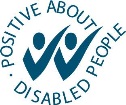 DEDDF ADSEFYDLU TROSEDDWYR 1974 (DATGANIAD O EUOGFARNAU TROSEDDOL)DEDDF ADSEFYDLU TROSEDDWYR 1974 (DATGANIAD O EUOGFARNAU TROSEDDOL)DEDDF ADSEFYDLU TROSEDDWYR 1974 (DATGANIAD O EUOGFARNAU TROSEDDOL)DEDDF ADSEFYDLU TROSEDDWYR 1974 (DATGANIAD O EUOGFARNAU TROSEDDOL)DEDDF ADSEFYDLU TROSEDDWYR 1974 (DATGANIAD O EUOGFARNAU TROSEDDOL)DEDDF ADSEFYDLU TROSEDDWYR 1974 (DATGANIAD O EUOGFARNAU TROSEDDOL)DEDDF ADSEFYDLU TROSEDDWYR 1974 (DATGANIAD O EUOGFARNAU TROSEDDOL)DEDDF ADSEFYDLU TROSEDDWYR 1974 (DATGANIAD O EUOGFARNAU TROSEDDOL)DEDDF ADSEFYDLU TROSEDDWYR 1974 (DATGANIAD O EUOGFARNAU TROSEDDOL)DEDDF ADSEFYDLU TROSEDDWYR 1974 (DATGANIAD O EUOGFARNAU TROSEDDOL)DEDDF ADSEFYDLU TROSEDDWYR 1974 (DATGANIAD O EUOGFARNAU TROSEDDOL)DEDDF ADSEFYDLU TROSEDDWYR 1974 (DATGANIAD O EUOGFARNAU TROSEDDOL)DEDDF ADSEFYDLU TROSEDDWYR 1974 (DATGANIAD O EUOGFARNAU TROSEDDOL)DEDDF ADSEFYDLU TROSEDDWYR 1974 (DATGANIAD O EUOGFARNAU TROSEDDOL)DEDDF ADSEFYDLU TROSEDDWYR 1974 (DATGANIAD O EUOGFARNAU TROSEDDOL)DEDDF ADSEFYDLU TROSEDDWYR 1974 (DATGANIAD O EUOGFARNAU TROSEDDOL)DEDDF ADSEFYDLU TROSEDDWYR 1974 (DATGANIAD O EUOGFARNAU TROSEDDOL)O dan y ddeddf hon nid ydych fel arfer angen datgelu manylion unrhyw euogfarnau “a dreuliwyd”.A oes gennych chi unrhyw euogfarnau heb eu treulio, cofnod troseddol, dirwyon, rhybuddion, ceryddon ac ati?  Nodwch fanylion llawn gan gynnwys unrhyw beth sydd i ddod. Na      Oes  -  rhowch fanylionO dan y ddeddf hon nid ydych fel arfer angen datgelu manylion unrhyw euogfarnau “a dreuliwyd”.A oes gennych chi unrhyw euogfarnau heb eu treulio, cofnod troseddol, dirwyon, rhybuddion, ceryddon ac ati?  Nodwch fanylion llawn gan gynnwys unrhyw beth sydd i ddod. Na      Oes  -  rhowch fanylionO dan y ddeddf hon nid ydych fel arfer angen datgelu manylion unrhyw euogfarnau “a dreuliwyd”.A oes gennych chi unrhyw euogfarnau heb eu treulio, cofnod troseddol, dirwyon, rhybuddion, ceryddon ac ati?  Nodwch fanylion llawn gan gynnwys unrhyw beth sydd i ddod. Na      Oes  -  rhowch fanylionO dan y ddeddf hon nid ydych fel arfer angen datgelu manylion unrhyw euogfarnau “a dreuliwyd”.A oes gennych chi unrhyw euogfarnau heb eu treulio, cofnod troseddol, dirwyon, rhybuddion, ceryddon ac ati?  Nodwch fanylion llawn gan gynnwys unrhyw beth sydd i ddod. Na      Oes  -  rhowch fanylionO dan y ddeddf hon nid ydych fel arfer angen datgelu manylion unrhyw euogfarnau “a dreuliwyd”.A oes gennych chi unrhyw euogfarnau heb eu treulio, cofnod troseddol, dirwyon, rhybuddion, ceryddon ac ati?  Nodwch fanylion llawn gan gynnwys unrhyw beth sydd i ddod. Na      Oes  -  rhowch fanylionO dan y ddeddf hon nid ydych fel arfer angen datgelu manylion unrhyw euogfarnau “a dreuliwyd”.A oes gennych chi unrhyw euogfarnau heb eu treulio, cofnod troseddol, dirwyon, rhybuddion, ceryddon ac ati?  Nodwch fanylion llawn gan gynnwys unrhyw beth sydd i ddod. Na      Oes  -  rhowch fanylionO dan y ddeddf hon nid ydych fel arfer angen datgelu manylion unrhyw euogfarnau “a dreuliwyd”.A oes gennych chi unrhyw euogfarnau heb eu treulio, cofnod troseddol, dirwyon, rhybuddion, ceryddon ac ati?  Nodwch fanylion llawn gan gynnwys unrhyw beth sydd i ddod. Na      Oes  -  rhowch fanylionO dan y ddeddf hon nid ydych fel arfer angen datgelu manylion unrhyw euogfarnau “a dreuliwyd”.A oes gennych chi unrhyw euogfarnau heb eu treulio, cofnod troseddol, dirwyon, rhybuddion, ceryddon ac ati?  Nodwch fanylion llawn gan gynnwys unrhyw beth sydd i ddod. Na      Oes  -  rhowch fanylionO dan y ddeddf hon nid ydych fel arfer angen datgelu manylion unrhyw euogfarnau “a dreuliwyd”.A oes gennych chi unrhyw euogfarnau heb eu treulio, cofnod troseddol, dirwyon, rhybuddion, ceryddon ac ati?  Nodwch fanylion llawn gan gynnwys unrhyw beth sydd i ddod. Na      Oes  -  rhowch fanylionO dan y ddeddf hon nid ydych fel arfer angen datgelu manylion unrhyw euogfarnau “a dreuliwyd”.A oes gennych chi unrhyw euogfarnau heb eu treulio, cofnod troseddol, dirwyon, rhybuddion, ceryddon ac ati?  Nodwch fanylion llawn gan gynnwys unrhyw beth sydd i ddod. Na      Oes  -  rhowch fanylionO dan y ddeddf hon nid ydych fel arfer angen datgelu manylion unrhyw euogfarnau “a dreuliwyd”.A oes gennych chi unrhyw euogfarnau heb eu treulio, cofnod troseddol, dirwyon, rhybuddion, ceryddon ac ati?  Nodwch fanylion llawn gan gynnwys unrhyw beth sydd i ddod. Na      Oes  -  rhowch fanylionO dan y ddeddf hon nid ydych fel arfer angen datgelu manylion unrhyw euogfarnau “a dreuliwyd”.A oes gennych chi unrhyw euogfarnau heb eu treulio, cofnod troseddol, dirwyon, rhybuddion, ceryddon ac ati?  Nodwch fanylion llawn gan gynnwys unrhyw beth sydd i ddod. Na      Oes  -  rhowch fanylionO dan y ddeddf hon nid ydych fel arfer angen datgelu manylion unrhyw euogfarnau “a dreuliwyd”.A oes gennych chi unrhyw euogfarnau heb eu treulio, cofnod troseddol, dirwyon, rhybuddion, ceryddon ac ati?  Nodwch fanylion llawn gan gynnwys unrhyw beth sydd i ddod. Na      Oes  -  rhowch fanylionO dan y ddeddf hon nid ydych fel arfer angen datgelu manylion unrhyw euogfarnau “a dreuliwyd”.A oes gennych chi unrhyw euogfarnau heb eu treulio, cofnod troseddol, dirwyon, rhybuddion, ceryddon ac ati?  Nodwch fanylion llawn gan gynnwys unrhyw beth sydd i ddod. Na      Oes  -  rhowch fanylionO dan y ddeddf hon nid ydych fel arfer angen datgelu manylion unrhyw euogfarnau “a dreuliwyd”.A oes gennych chi unrhyw euogfarnau heb eu treulio, cofnod troseddol, dirwyon, rhybuddion, ceryddon ac ati?  Nodwch fanylion llawn gan gynnwys unrhyw beth sydd i ddod. Na      Oes  -  rhowch fanylionO dan y ddeddf hon nid ydych fel arfer angen datgelu manylion unrhyw euogfarnau “a dreuliwyd”.A oes gennych chi unrhyw euogfarnau heb eu treulio, cofnod troseddol, dirwyon, rhybuddion, ceryddon ac ati?  Nodwch fanylion llawn gan gynnwys unrhyw beth sydd i ddod. Na      Oes  -  rhowch fanylionO dan y ddeddf hon nid ydych fel arfer angen datgelu manylion unrhyw euogfarnau “a dreuliwyd”.A oes gennych chi unrhyw euogfarnau heb eu treulio, cofnod troseddol, dirwyon, rhybuddion, ceryddon ac ati?  Nodwch fanylion llawn gan gynnwys unrhyw beth sydd i ddod. Na      Oes  -  rhowch fanylionPERTHNASAU PERSONOL AGOSPERTHNASAU PERSONOL AGOSPERTHNASAU PERSONOL AGOSPERTHNASAU PERSONOL AGOSPERTHNASAU PERSONOL AGOSPERTHNASAU PERSONOL AGOSPERTHNASAU PERSONOL AGOSPERTHNASAU PERSONOL AGOSPERTHNASAU PERSONOL AGOSPERTHNASAU PERSONOL AGOSPERTHNASAU PERSONOL AGOSPERTHNASAU PERSONOL AGOSPERTHNASAU PERSONOL AGOSPERTHNASAU PERSONOL AGOSPERTHNASAU PERSONOL AGOSPERTHNASAU PERSONOL AGOSPERTHNASAU PERSONOL AGOSYdych chi’n perthyn i aelod o Fwrdd neu weithwyr Cartrefi Conwy neu Greu Menter? Ydych chi’n perthyn i aelod o Fwrdd neu weithwyr Cartrefi Conwy neu Greu Menter? Ydych chi’n perthyn i aelod o Fwrdd neu weithwyr Cartrefi Conwy neu Greu Menter? Ydych chi’n perthyn i aelod o Fwrdd neu weithwyr Cartrefi Conwy neu Greu Menter? Ydych chi’n perthyn i aelod o Fwrdd neu weithwyr Cartrefi Conwy neu Greu Menter? Ydych chi’n perthyn i aelod o Fwrdd neu weithwyr Cartrefi Conwy neu Greu Menter? Ydych chi’n perthyn i aelod o Fwrdd neu weithwyr Cartrefi Conwy neu Greu Menter? Ydych chi’n perthyn i aelod o Fwrdd neu weithwyr Cartrefi Conwy neu Greu Menter? Ydych chi’n perthyn i aelod o Fwrdd neu weithwyr Cartrefi Conwy neu Greu Menter? YdwYdwYdwNac YdwNac YdwNac YdwOs YDYCH, rhowch fanylion (mae hyn yn ofyniad cyfreithiol): Os YDYCH, rhowch fanylion (mae hyn yn ofyniad cyfreithiol): Os YDYCH, rhowch fanylion (mae hyn yn ofyniad cyfreithiol): Os YDYCH, rhowch fanylion (mae hyn yn ofyniad cyfreithiol): Os YDYCH, rhowch fanylion (mae hyn yn ofyniad cyfreithiol): Os YDYCH, rhowch fanylion (mae hyn yn ofyniad cyfreithiol): Y GYMRAEGY GYMRAEGY GYMRAEGY GYMRAEGY GYMRAEGY GYMRAEGY GYMRAEGY GYMRAEGY GYMRAEGY GYMRAEGY GYMRAEGY GYMRAEGY GYMRAEGY GYMRAEGY GYMRAEGY GYMRAEGY GYMRAEGYn unol â Deddf y Gymraeg 1993, rydym yn ymroddedig i sicrhau bod y Gymraeg a'r Saesneg yn cael eu trin yn gyfartal wrth ddarparu gwasanaethau i’n cwsmeriaid.   Defnyddiwch y “Tabl Hunanasesu’r Gymraeg” yn y Pecyn Cais i'ch cynorthwyo i nodi eich lefel gallu ar gyfer pob sgil, ac yna ticiwch un blwch yn unig ar gyfer pob un o’r sgiliau canlynol: Yn unol â Deddf y Gymraeg 1993, rydym yn ymroddedig i sicrhau bod y Gymraeg a'r Saesneg yn cael eu trin yn gyfartal wrth ddarparu gwasanaethau i’n cwsmeriaid.   Defnyddiwch y “Tabl Hunanasesu’r Gymraeg” yn y Pecyn Cais i'ch cynorthwyo i nodi eich lefel gallu ar gyfer pob sgil, ac yna ticiwch un blwch yn unig ar gyfer pob un o’r sgiliau canlynol: Yn unol â Deddf y Gymraeg 1993, rydym yn ymroddedig i sicrhau bod y Gymraeg a'r Saesneg yn cael eu trin yn gyfartal wrth ddarparu gwasanaethau i’n cwsmeriaid.   Defnyddiwch y “Tabl Hunanasesu’r Gymraeg” yn y Pecyn Cais i'ch cynorthwyo i nodi eich lefel gallu ar gyfer pob sgil, ac yna ticiwch un blwch yn unig ar gyfer pob un o’r sgiliau canlynol: Yn unol â Deddf y Gymraeg 1993, rydym yn ymroddedig i sicrhau bod y Gymraeg a'r Saesneg yn cael eu trin yn gyfartal wrth ddarparu gwasanaethau i’n cwsmeriaid.   Defnyddiwch y “Tabl Hunanasesu’r Gymraeg” yn y Pecyn Cais i'ch cynorthwyo i nodi eich lefel gallu ar gyfer pob sgil, ac yna ticiwch un blwch yn unig ar gyfer pob un o’r sgiliau canlynol: Yn unol â Deddf y Gymraeg 1993, rydym yn ymroddedig i sicrhau bod y Gymraeg a'r Saesneg yn cael eu trin yn gyfartal wrth ddarparu gwasanaethau i’n cwsmeriaid.   Defnyddiwch y “Tabl Hunanasesu’r Gymraeg” yn y Pecyn Cais i'ch cynorthwyo i nodi eich lefel gallu ar gyfer pob sgil, ac yna ticiwch un blwch yn unig ar gyfer pob un o’r sgiliau canlynol: Yn unol â Deddf y Gymraeg 1993, rydym yn ymroddedig i sicrhau bod y Gymraeg a'r Saesneg yn cael eu trin yn gyfartal wrth ddarparu gwasanaethau i’n cwsmeriaid.   Defnyddiwch y “Tabl Hunanasesu’r Gymraeg” yn y Pecyn Cais i'ch cynorthwyo i nodi eich lefel gallu ar gyfer pob sgil, ac yna ticiwch un blwch yn unig ar gyfer pob un o’r sgiliau canlynol: Yn unol â Deddf y Gymraeg 1993, rydym yn ymroddedig i sicrhau bod y Gymraeg a'r Saesneg yn cael eu trin yn gyfartal wrth ddarparu gwasanaethau i’n cwsmeriaid.   Defnyddiwch y “Tabl Hunanasesu’r Gymraeg” yn y Pecyn Cais i'ch cynorthwyo i nodi eich lefel gallu ar gyfer pob sgil, ac yna ticiwch un blwch yn unig ar gyfer pob un o’r sgiliau canlynol: Yn unol â Deddf y Gymraeg 1993, rydym yn ymroddedig i sicrhau bod y Gymraeg a'r Saesneg yn cael eu trin yn gyfartal wrth ddarparu gwasanaethau i’n cwsmeriaid.   Defnyddiwch y “Tabl Hunanasesu’r Gymraeg” yn y Pecyn Cais i'ch cynorthwyo i nodi eich lefel gallu ar gyfer pob sgil, ac yna ticiwch un blwch yn unig ar gyfer pob un o’r sgiliau canlynol: Yn unol â Deddf y Gymraeg 1993, rydym yn ymroddedig i sicrhau bod y Gymraeg a'r Saesneg yn cael eu trin yn gyfartal wrth ddarparu gwasanaethau i’n cwsmeriaid.   Defnyddiwch y “Tabl Hunanasesu’r Gymraeg” yn y Pecyn Cais i'ch cynorthwyo i nodi eich lefel gallu ar gyfer pob sgil, ac yna ticiwch un blwch yn unig ar gyfer pob un o’r sgiliau canlynol: Yn unol â Deddf y Gymraeg 1993, rydym yn ymroddedig i sicrhau bod y Gymraeg a'r Saesneg yn cael eu trin yn gyfartal wrth ddarparu gwasanaethau i’n cwsmeriaid.   Defnyddiwch y “Tabl Hunanasesu’r Gymraeg” yn y Pecyn Cais i'ch cynorthwyo i nodi eich lefel gallu ar gyfer pob sgil, ac yna ticiwch un blwch yn unig ar gyfer pob un o’r sgiliau canlynol: Yn unol â Deddf y Gymraeg 1993, rydym yn ymroddedig i sicrhau bod y Gymraeg a'r Saesneg yn cael eu trin yn gyfartal wrth ddarparu gwasanaethau i’n cwsmeriaid.   Defnyddiwch y “Tabl Hunanasesu’r Gymraeg” yn y Pecyn Cais i'ch cynorthwyo i nodi eich lefel gallu ar gyfer pob sgil, ac yna ticiwch un blwch yn unig ar gyfer pob un o’r sgiliau canlynol: Yn unol â Deddf y Gymraeg 1993, rydym yn ymroddedig i sicrhau bod y Gymraeg a'r Saesneg yn cael eu trin yn gyfartal wrth ddarparu gwasanaethau i’n cwsmeriaid.   Defnyddiwch y “Tabl Hunanasesu’r Gymraeg” yn y Pecyn Cais i'ch cynorthwyo i nodi eich lefel gallu ar gyfer pob sgil, ac yna ticiwch un blwch yn unig ar gyfer pob un o’r sgiliau canlynol: Yn unol â Deddf y Gymraeg 1993, rydym yn ymroddedig i sicrhau bod y Gymraeg a'r Saesneg yn cael eu trin yn gyfartal wrth ddarparu gwasanaethau i’n cwsmeriaid.   Defnyddiwch y “Tabl Hunanasesu’r Gymraeg” yn y Pecyn Cais i'ch cynorthwyo i nodi eich lefel gallu ar gyfer pob sgil, ac yna ticiwch un blwch yn unig ar gyfer pob un o’r sgiliau canlynol: Yn unol â Deddf y Gymraeg 1993, rydym yn ymroddedig i sicrhau bod y Gymraeg a'r Saesneg yn cael eu trin yn gyfartal wrth ddarparu gwasanaethau i’n cwsmeriaid.   Defnyddiwch y “Tabl Hunanasesu’r Gymraeg” yn y Pecyn Cais i'ch cynorthwyo i nodi eich lefel gallu ar gyfer pob sgil, ac yna ticiwch un blwch yn unig ar gyfer pob un o’r sgiliau canlynol: Yn unol â Deddf y Gymraeg 1993, rydym yn ymroddedig i sicrhau bod y Gymraeg a'r Saesneg yn cael eu trin yn gyfartal wrth ddarparu gwasanaethau i’n cwsmeriaid.   Defnyddiwch y “Tabl Hunanasesu’r Gymraeg” yn y Pecyn Cais i'ch cynorthwyo i nodi eich lefel gallu ar gyfer pob sgil, ac yna ticiwch un blwch yn unig ar gyfer pob un o’r sgiliau canlynol: Yn unol â Deddf y Gymraeg 1993, rydym yn ymroddedig i sicrhau bod y Gymraeg a'r Saesneg yn cael eu trin yn gyfartal wrth ddarparu gwasanaethau i’n cwsmeriaid.   Defnyddiwch y “Tabl Hunanasesu’r Gymraeg” yn y Pecyn Cais i'ch cynorthwyo i nodi eich lefel gallu ar gyfer pob sgil, ac yna ticiwch un blwch yn unig ar gyfer pob un o’r sgiliau canlynol: Yn unol â Deddf y Gymraeg 1993, rydym yn ymroddedig i sicrhau bod y Gymraeg a'r Saesneg yn cael eu trin yn gyfartal wrth ddarparu gwasanaethau i’n cwsmeriaid.   Defnyddiwch y “Tabl Hunanasesu’r Gymraeg” yn y Pecyn Cais i'ch cynorthwyo i nodi eich lefel gallu ar gyfer pob sgil, ac yna ticiwch un blwch yn unig ar gyfer pob un o’r sgiliau canlynol: Lefel 0Lefel 0Lefel 1Lefel 2Lefel 2Lefel 3Lefel 3Lefel 3Lefel 4Lefel 4Lefel 4Lefel 4Lefel 5Lefel 5Lefel 5Lefel 5DarllenSiaradYsgrifennuDATGANIADDATGANIADDATGANIADDATGANIADDATGANIADDATGANIADDATGANIADDATGANIADDATGANIADDATGANIADDATGANIADDATGANIADDATGANIADDATGANIADDATGANIADDATGANIADDATGANIADCytundeb Meddygol a Geirdaon ‘Cyn cadarnhau unrhyw leoliad, rwy’n deall ac yn cytuno i lenwi’r ffurflen ofynnol i’w chyflwyno i’r adran Iechyd Galwedigaethol ar gyfer cliriad meddygol ac yn rhoi caniatâd i Greu Menter geisio geirdaon gan yr unigolion a enwyd uchod.’Tystiolaeth o Hawl i Weithio yn y DU Bydd angen tystiolaeth o’ch hawl i weithio yn y DU yn y cam cyfweld. Cytundeb Meddygol a Geirdaon ‘Cyn cadarnhau unrhyw leoliad, rwy’n deall ac yn cytuno i lenwi’r ffurflen ofynnol i’w chyflwyno i’r adran Iechyd Galwedigaethol ar gyfer cliriad meddygol ac yn rhoi caniatâd i Greu Menter geisio geirdaon gan yr unigolion a enwyd uchod.’Tystiolaeth o Hawl i Weithio yn y DU Bydd angen tystiolaeth o’ch hawl i weithio yn y DU yn y cam cyfweld. Cytundeb Meddygol a Geirdaon ‘Cyn cadarnhau unrhyw leoliad, rwy’n deall ac yn cytuno i lenwi’r ffurflen ofynnol i’w chyflwyno i’r adran Iechyd Galwedigaethol ar gyfer cliriad meddygol ac yn rhoi caniatâd i Greu Menter geisio geirdaon gan yr unigolion a enwyd uchod.’Tystiolaeth o Hawl i Weithio yn y DU Bydd angen tystiolaeth o’ch hawl i weithio yn y DU yn y cam cyfweld. Cytundeb Meddygol a Geirdaon ‘Cyn cadarnhau unrhyw leoliad, rwy’n deall ac yn cytuno i lenwi’r ffurflen ofynnol i’w chyflwyno i’r adran Iechyd Galwedigaethol ar gyfer cliriad meddygol ac yn rhoi caniatâd i Greu Menter geisio geirdaon gan yr unigolion a enwyd uchod.’Tystiolaeth o Hawl i Weithio yn y DU Bydd angen tystiolaeth o’ch hawl i weithio yn y DU yn y cam cyfweld. Cytundeb Meddygol a Geirdaon ‘Cyn cadarnhau unrhyw leoliad, rwy’n deall ac yn cytuno i lenwi’r ffurflen ofynnol i’w chyflwyno i’r adran Iechyd Galwedigaethol ar gyfer cliriad meddygol ac yn rhoi caniatâd i Greu Menter geisio geirdaon gan yr unigolion a enwyd uchod.’Tystiolaeth o Hawl i Weithio yn y DU Bydd angen tystiolaeth o’ch hawl i weithio yn y DU yn y cam cyfweld. Cytundeb Meddygol a Geirdaon ‘Cyn cadarnhau unrhyw leoliad, rwy’n deall ac yn cytuno i lenwi’r ffurflen ofynnol i’w chyflwyno i’r adran Iechyd Galwedigaethol ar gyfer cliriad meddygol ac yn rhoi caniatâd i Greu Menter geisio geirdaon gan yr unigolion a enwyd uchod.’Tystiolaeth o Hawl i Weithio yn y DU Bydd angen tystiolaeth o’ch hawl i weithio yn y DU yn y cam cyfweld. Cytundeb Meddygol a Geirdaon ‘Cyn cadarnhau unrhyw leoliad, rwy’n deall ac yn cytuno i lenwi’r ffurflen ofynnol i’w chyflwyno i’r adran Iechyd Galwedigaethol ar gyfer cliriad meddygol ac yn rhoi caniatâd i Greu Menter geisio geirdaon gan yr unigolion a enwyd uchod.’Tystiolaeth o Hawl i Weithio yn y DU Bydd angen tystiolaeth o’ch hawl i weithio yn y DU yn y cam cyfweld. Cytundeb Meddygol a Geirdaon ‘Cyn cadarnhau unrhyw leoliad, rwy’n deall ac yn cytuno i lenwi’r ffurflen ofynnol i’w chyflwyno i’r adran Iechyd Galwedigaethol ar gyfer cliriad meddygol ac yn rhoi caniatâd i Greu Menter geisio geirdaon gan yr unigolion a enwyd uchod.’Tystiolaeth o Hawl i Weithio yn y DU Bydd angen tystiolaeth o’ch hawl i weithio yn y DU yn y cam cyfweld. Cytundeb Meddygol a Geirdaon ‘Cyn cadarnhau unrhyw leoliad, rwy’n deall ac yn cytuno i lenwi’r ffurflen ofynnol i’w chyflwyno i’r adran Iechyd Galwedigaethol ar gyfer cliriad meddygol ac yn rhoi caniatâd i Greu Menter geisio geirdaon gan yr unigolion a enwyd uchod.’Tystiolaeth o Hawl i Weithio yn y DU Bydd angen tystiolaeth o’ch hawl i weithio yn y DU yn y cam cyfweld. Cytundeb Meddygol a Geirdaon ‘Cyn cadarnhau unrhyw leoliad, rwy’n deall ac yn cytuno i lenwi’r ffurflen ofynnol i’w chyflwyno i’r adran Iechyd Galwedigaethol ar gyfer cliriad meddygol ac yn rhoi caniatâd i Greu Menter geisio geirdaon gan yr unigolion a enwyd uchod.’Tystiolaeth o Hawl i Weithio yn y DU Bydd angen tystiolaeth o’ch hawl i weithio yn y DU yn y cam cyfweld. Cytundeb Meddygol a Geirdaon ‘Cyn cadarnhau unrhyw leoliad, rwy’n deall ac yn cytuno i lenwi’r ffurflen ofynnol i’w chyflwyno i’r adran Iechyd Galwedigaethol ar gyfer cliriad meddygol ac yn rhoi caniatâd i Greu Menter geisio geirdaon gan yr unigolion a enwyd uchod.’Tystiolaeth o Hawl i Weithio yn y DU Bydd angen tystiolaeth o’ch hawl i weithio yn y DU yn y cam cyfweld. Cytundeb Meddygol a Geirdaon ‘Cyn cadarnhau unrhyw leoliad, rwy’n deall ac yn cytuno i lenwi’r ffurflen ofynnol i’w chyflwyno i’r adran Iechyd Galwedigaethol ar gyfer cliriad meddygol ac yn rhoi caniatâd i Greu Menter geisio geirdaon gan yr unigolion a enwyd uchod.’Tystiolaeth o Hawl i Weithio yn y DU Bydd angen tystiolaeth o’ch hawl i weithio yn y DU yn y cam cyfweld. Cytundeb Meddygol a Geirdaon ‘Cyn cadarnhau unrhyw leoliad, rwy’n deall ac yn cytuno i lenwi’r ffurflen ofynnol i’w chyflwyno i’r adran Iechyd Galwedigaethol ar gyfer cliriad meddygol ac yn rhoi caniatâd i Greu Menter geisio geirdaon gan yr unigolion a enwyd uchod.’Tystiolaeth o Hawl i Weithio yn y DU Bydd angen tystiolaeth o’ch hawl i weithio yn y DU yn y cam cyfweld. Cytundeb Meddygol a Geirdaon ‘Cyn cadarnhau unrhyw leoliad, rwy’n deall ac yn cytuno i lenwi’r ffurflen ofynnol i’w chyflwyno i’r adran Iechyd Galwedigaethol ar gyfer cliriad meddygol ac yn rhoi caniatâd i Greu Menter geisio geirdaon gan yr unigolion a enwyd uchod.’Tystiolaeth o Hawl i Weithio yn y DU Bydd angen tystiolaeth o’ch hawl i weithio yn y DU yn y cam cyfweld. Cytundeb Meddygol a Geirdaon ‘Cyn cadarnhau unrhyw leoliad, rwy’n deall ac yn cytuno i lenwi’r ffurflen ofynnol i’w chyflwyno i’r adran Iechyd Galwedigaethol ar gyfer cliriad meddygol ac yn rhoi caniatâd i Greu Menter geisio geirdaon gan yr unigolion a enwyd uchod.’Tystiolaeth o Hawl i Weithio yn y DU Bydd angen tystiolaeth o’ch hawl i weithio yn y DU yn y cam cyfweld. Cytundeb Meddygol a Geirdaon ‘Cyn cadarnhau unrhyw leoliad, rwy’n deall ac yn cytuno i lenwi’r ffurflen ofynnol i’w chyflwyno i’r adran Iechyd Galwedigaethol ar gyfer cliriad meddygol ac yn rhoi caniatâd i Greu Menter geisio geirdaon gan yr unigolion a enwyd uchod.’Tystiolaeth o Hawl i Weithio yn y DU Bydd angen tystiolaeth o’ch hawl i weithio yn y DU yn y cam cyfweld. Cytundeb Meddygol a Geirdaon ‘Cyn cadarnhau unrhyw leoliad, rwy’n deall ac yn cytuno i lenwi’r ffurflen ofynnol i’w chyflwyno i’r adran Iechyd Galwedigaethol ar gyfer cliriad meddygol ac yn rhoi caniatâd i Greu Menter geisio geirdaon gan yr unigolion a enwyd uchod.’Tystiolaeth o Hawl i Weithio yn y DU Bydd angen tystiolaeth o’ch hawl i weithio yn y DU yn y cam cyfweld. Deddf Diogelu DataMae Deddf Diogelu Data 1998 ('y Ddeddf’) yn nodi gofyniad penodol i ddiogelu eich gwybodaeth bersonol rhag cael ei defnyddio na’i datgelu heb awdurdod.  Mae’r Ddeddf hefyd yn rhoi hawliau penodol i chi.  Ac eithrio i’r graddau lle bo hawl yn ôl cyfraith, bydd yr wybodaeth a ddarperir gennych yn y ffurflen gais hon ac unrhyw wybodaeth arall a geir neu a ddarperir yn ystod eich cais (‘yr wybodaeth’) yn cael ei defnyddio at ddibenion asesu eich cais yn unig.  Ni chedwir gwybodaeth ymgeiswyr aflwyddiannus am fwy na naw mis, ac wedi hynny bydd yn cael ei ddifa, ond bydd gwybodaeth berthnasol yn cael ei gadw yn hir dymor er mwyn hwyluso ein gwaith monitro cyfle cyfartal.  Cedwir gwybodaeth ymgeiswyr llwyddiannus fel rhan o’u ffeil cyflogaeth a byddwn yn gymwys i’w brosesu at yr holl ddibenion sy’n gysylltiedig â chyflogaeth / lleoliad. Er mwyn gallu defnyddio’r wybodaeth ar gyfer y dibenion a’r telerau uchod, mae’n ofynnol yn ôl y Gyfraith ein bod yn derbyn eich caniatâd penodol, felly, gofynnwn i chi lofnodi’r caniatâd isod:  Deddf Diogelu DataMae Deddf Diogelu Data 1998 ('y Ddeddf’) yn nodi gofyniad penodol i ddiogelu eich gwybodaeth bersonol rhag cael ei defnyddio na’i datgelu heb awdurdod.  Mae’r Ddeddf hefyd yn rhoi hawliau penodol i chi.  Ac eithrio i’r graddau lle bo hawl yn ôl cyfraith, bydd yr wybodaeth a ddarperir gennych yn y ffurflen gais hon ac unrhyw wybodaeth arall a geir neu a ddarperir yn ystod eich cais (‘yr wybodaeth’) yn cael ei defnyddio at ddibenion asesu eich cais yn unig.  Ni chedwir gwybodaeth ymgeiswyr aflwyddiannus am fwy na naw mis, ac wedi hynny bydd yn cael ei ddifa, ond bydd gwybodaeth berthnasol yn cael ei gadw yn hir dymor er mwyn hwyluso ein gwaith monitro cyfle cyfartal.  Cedwir gwybodaeth ymgeiswyr llwyddiannus fel rhan o’u ffeil cyflogaeth a byddwn yn gymwys i’w brosesu at yr holl ddibenion sy’n gysylltiedig â chyflogaeth / lleoliad. Er mwyn gallu defnyddio’r wybodaeth ar gyfer y dibenion a’r telerau uchod, mae’n ofynnol yn ôl y Gyfraith ein bod yn derbyn eich caniatâd penodol, felly, gofynnwn i chi lofnodi’r caniatâd isod:  Deddf Diogelu DataMae Deddf Diogelu Data 1998 ('y Ddeddf’) yn nodi gofyniad penodol i ddiogelu eich gwybodaeth bersonol rhag cael ei defnyddio na’i datgelu heb awdurdod.  Mae’r Ddeddf hefyd yn rhoi hawliau penodol i chi.  Ac eithrio i’r graddau lle bo hawl yn ôl cyfraith, bydd yr wybodaeth a ddarperir gennych yn y ffurflen gais hon ac unrhyw wybodaeth arall a geir neu a ddarperir yn ystod eich cais (‘yr wybodaeth’) yn cael ei defnyddio at ddibenion asesu eich cais yn unig.  Ni chedwir gwybodaeth ymgeiswyr aflwyddiannus am fwy na naw mis, ac wedi hynny bydd yn cael ei ddifa, ond bydd gwybodaeth berthnasol yn cael ei gadw yn hir dymor er mwyn hwyluso ein gwaith monitro cyfle cyfartal.  Cedwir gwybodaeth ymgeiswyr llwyddiannus fel rhan o’u ffeil cyflogaeth a byddwn yn gymwys i’w brosesu at yr holl ddibenion sy’n gysylltiedig â chyflogaeth / lleoliad. Er mwyn gallu defnyddio’r wybodaeth ar gyfer y dibenion a’r telerau uchod, mae’n ofynnol yn ôl y Gyfraith ein bod yn derbyn eich caniatâd penodol, felly, gofynnwn i chi lofnodi’r caniatâd isod:  Deddf Diogelu DataMae Deddf Diogelu Data 1998 ('y Ddeddf’) yn nodi gofyniad penodol i ddiogelu eich gwybodaeth bersonol rhag cael ei defnyddio na’i datgelu heb awdurdod.  Mae’r Ddeddf hefyd yn rhoi hawliau penodol i chi.  Ac eithrio i’r graddau lle bo hawl yn ôl cyfraith, bydd yr wybodaeth a ddarperir gennych yn y ffurflen gais hon ac unrhyw wybodaeth arall a geir neu a ddarperir yn ystod eich cais (‘yr wybodaeth’) yn cael ei defnyddio at ddibenion asesu eich cais yn unig.  Ni chedwir gwybodaeth ymgeiswyr aflwyddiannus am fwy na naw mis, ac wedi hynny bydd yn cael ei ddifa, ond bydd gwybodaeth berthnasol yn cael ei gadw yn hir dymor er mwyn hwyluso ein gwaith monitro cyfle cyfartal.  Cedwir gwybodaeth ymgeiswyr llwyddiannus fel rhan o’u ffeil cyflogaeth a byddwn yn gymwys i’w brosesu at yr holl ddibenion sy’n gysylltiedig â chyflogaeth / lleoliad. Er mwyn gallu defnyddio’r wybodaeth ar gyfer y dibenion a’r telerau uchod, mae’n ofynnol yn ôl y Gyfraith ein bod yn derbyn eich caniatâd penodol, felly, gofynnwn i chi lofnodi’r caniatâd isod:  Deddf Diogelu DataMae Deddf Diogelu Data 1998 ('y Ddeddf’) yn nodi gofyniad penodol i ddiogelu eich gwybodaeth bersonol rhag cael ei defnyddio na’i datgelu heb awdurdod.  Mae’r Ddeddf hefyd yn rhoi hawliau penodol i chi.  Ac eithrio i’r graddau lle bo hawl yn ôl cyfraith, bydd yr wybodaeth a ddarperir gennych yn y ffurflen gais hon ac unrhyw wybodaeth arall a geir neu a ddarperir yn ystod eich cais (‘yr wybodaeth’) yn cael ei defnyddio at ddibenion asesu eich cais yn unig.  Ni chedwir gwybodaeth ymgeiswyr aflwyddiannus am fwy na naw mis, ac wedi hynny bydd yn cael ei ddifa, ond bydd gwybodaeth berthnasol yn cael ei gadw yn hir dymor er mwyn hwyluso ein gwaith monitro cyfle cyfartal.  Cedwir gwybodaeth ymgeiswyr llwyddiannus fel rhan o’u ffeil cyflogaeth a byddwn yn gymwys i’w brosesu at yr holl ddibenion sy’n gysylltiedig â chyflogaeth / lleoliad. Er mwyn gallu defnyddio’r wybodaeth ar gyfer y dibenion a’r telerau uchod, mae’n ofynnol yn ôl y Gyfraith ein bod yn derbyn eich caniatâd penodol, felly, gofynnwn i chi lofnodi’r caniatâd isod:  Deddf Diogelu DataMae Deddf Diogelu Data 1998 ('y Ddeddf’) yn nodi gofyniad penodol i ddiogelu eich gwybodaeth bersonol rhag cael ei defnyddio na’i datgelu heb awdurdod.  Mae’r Ddeddf hefyd yn rhoi hawliau penodol i chi.  Ac eithrio i’r graddau lle bo hawl yn ôl cyfraith, bydd yr wybodaeth a ddarperir gennych yn y ffurflen gais hon ac unrhyw wybodaeth arall a geir neu a ddarperir yn ystod eich cais (‘yr wybodaeth’) yn cael ei defnyddio at ddibenion asesu eich cais yn unig.  Ni chedwir gwybodaeth ymgeiswyr aflwyddiannus am fwy na naw mis, ac wedi hynny bydd yn cael ei ddifa, ond bydd gwybodaeth berthnasol yn cael ei gadw yn hir dymor er mwyn hwyluso ein gwaith monitro cyfle cyfartal.  Cedwir gwybodaeth ymgeiswyr llwyddiannus fel rhan o’u ffeil cyflogaeth a byddwn yn gymwys i’w brosesu at yr holl ddibenion sy’n gysylltiedig â chyflogaeth / lleoliad. Er mwyn gallu defnyddio’r wybodaeth ar gyfer y dibenion a’r telerau uchod, mae’n ofynnol yn ôl y Gyfraith ein bod yn derbyn eich caniatâd penodol, felly, gofynnwn i chi lofnodi’r caniatâd isod:  Deddf Diogelu DataMae Deddf Diogelu Data 1998 ('y Ddeddf’) yn nodi gofyniad penodol i ddiogelu eich gwybodaeth bersonol rhag cael ei defnyddio na’i datgelu heb awdurdod.  Mae’r Ddeddf hefyd yn rhoi hawliau penodol i chi.  Ac eithrio i’r graddau lle bo hawl yn ôl cyfraith, bydd yr wybodaeth a ddarperir gennych yn y ffurflen gais hon ac unrhyw wybodaeth arall a geir neu a ddarperir yn ystod eich cais (‘yr wybodaeth’) yn cael ei defnyddio at ddibenion asesu eich cais yn unig.  Ni chedwir gwybodaeth ymgeiswyr aflwyddiannus am fwy na naw mis, ac wedi hynny bydd yn cael ei ddifa, ond bydd gwybodaeth berthnasol yn cael ei gadw yn hir dymor er mwyn hwyluso ein gwaith monitro cyfle cyfartal.  Cedwir gwybodaeth ymgeiswyr llwyddiannus fel rhan o’u ffeil cyflogaeth a byddwn yn gymwys i’w brosesu at yr holl ddibenion sy’n gysylltiedig â chyflogaeth / lleoliad. Er mwyn gallu defnyddio’r wybodaeth ar gyfer y dibenion a’r telerau uchod, mae’n ofynnol yn ôl y Gyfraith ein bod yn derbyn eich caniatâd penodol, felly, gofynnwn i chi lofnodi’r caniatâd isod:  Deddf Diogelu DataMae Deddf Diogelu Data 1998 ('y Ddeddf’) yn nodi gofyniad penodol i ddiogelu eich gwybodaeth bersonol rhag cael ei defnyddio na’i datgelu heb awdurdod.  Mae’r Ddeddf hefyd yn rhoi hawliau penodol i chi.  Ac eithrio i’r graddau lle bo hawl yn ôl cyfraith, bydd yr wybodaeth a ddarperir gennych yn y ffurflen gais hon ac unrhyw wybodaeth arall a geir neu a ddarperir yn ystod eich cais (‘yr wybodaeth’) yn cael ei defnyddio at ddibenion asesu eich cais yn unig.  Ni chedwir gwybodaeth ymgeiswyr aflwyddiannus am fwy na naw mis, ac wedi hynny bydd yn cael ei ddifa, ond bydd gwybodaeth berthnasol yn cael ei gadw yn hir dymor er mwyn hwyluso ein gwaith monitro cyfle cyfartal.  Cedwir gwybodaeth ymgeiswyr llwyddiannus fel rhan o’u ffeil cyflogaeth a byddwn yn gymwys i’w brosesu at yr holl ddibenion sy’n gysylltiedig â chyflogaeth / lleoliad. Er mwyn gallu defnyddio’r wybodaeth ar gyfer y dibenion a’r telerau uchod, mae’n ofynnol yn ôl y Gyfraith ein bod yn derbyn eich caniatâd penodol, felly, gofynnwn i chi lofnodi’r caniatâd isod:  Deddf Diogelu DataMae Deddf Diogelu Data 1998 ('y Ddeddf’) yn nodi gofyniad penodol i ddiogelu eich gwybodaeth bersonol rhag cael ei defnyddio na’i datgelu heb awdurdod.  Mae’r Ddeddf hefyd yn rhoi hawliau penodol i chi.  Ac eithrio i’r graddau lle bo hawl yn ôl cyfraith, bydd yr wybodaeth a ddarperir gennych yn y ffurflen gais hon ac unrhyw wybodaeth arall a geir neu a ddarperir yn ystod eich cais (‘yr wybodaeth’) yn cael ei defnyddio at ddibenion asesu eich cais yn unig.  Ni chedwir gwybodaeth ymgeiswyr aflwyddiannus am fwy na naw mis, ac wedi hynny bydd yn cael ei ddifa, ond bydd gwybodaeth berthnasol yn cael ei gadw yn hir dymor er mwyn hwyluso ein gwaith monitro cyfle cyfartal.  Cedwir gwybodaeth ymgeiswyr llwyddiannus fel rhan o’u ffeil cyflogaeth a byddwn yn gymwys i’w brosesu at yr holl ddibenion sy’n gysylltiedig â chyflogaeth / lleoliad. Er mwyn gallu defnyddio’r wybodaeth ar gyfer y dibenion a’r telerau uchod, mae’n ofynnol yn ôl y Gyfraith ein bod yn derbyn eich caniatâd penodol, felly, gofynnwn i chi lofnodi’r caniatâd isod:  Deddf Diogelu DataMae Deddf Diogelu Data 1998 ('y Ddeddf’) yn nodi gofyniad penodol i ddiogelu eich gwybodaeth bersonol rhag cael ei defnyddio na’i datgelu heb awdurdod.  Mae’r Ddeddf hefyd yn rhoi hawliau penodol i chi.  Ac eithrio i’r graddau lle bo hawl yn ôl cyfraith, bydd yr wybodaeth a ddarperir gennych yn y ffurflen gais hon ac unrhyw wybodaeth arall a geir neu a ddarperir yn ystod eich cais (‘yr wybodaeth’) yn cael ei defnyddio at ddibenion asesu eich cais yn unig.  Ni chedwir gwybodaeth ymgeiswyr aflwyddiannus am fwy na naw mis, ac wedi hynny bydd yn cael ei ddifa, ond bydd gwybodaeth berthnasol yn cael ei gadw yn hir dymor er mwyn hwyluso ein gwaith monitro cyfle cyfartal.  Cedwir gwybodaeth ymgeiswyr llwyddiannus fel rhan o’u ffeil cyflogaeth a byddwn yn gymwys i’w brosesu at yr holl ddibenion sy’n gysylltiedig â chyflogaeth / lleoliad. Er mwyn gallu defnyddio’r wybodaeth ar gyfer y dibenion a’r telerau uchod, mae’n ofynnol yn ôl y Gyfraith ein bod yn derbyn eich caniatâd penodol, felly, gofynnwn i chi lofnodi’r caniatâd isod:  Deddf Diogelu DataMae Deddf Diogelu Data 1998 ('y Ddeddf’) yn nodi gofyniad penodol i ddiogelu eich gwybodaeth bersonol rhag cael ei defnyddio na’i datgelu heb awdurdod.  Mae’r Ddeddf hefyd yn rhoi hawliau penodol i chi.  Ac eithrio i’r graddau lle bo hawl yn ôl cyfraith, bydd yr wybodaeth a ddarperir gennych yn y ffurflen gais hon ac unrhyw wybodaeth arall a geir neu a ddarperir yn ystod eich cais (‘yr wybodaeth’) yn cael ei defnyddio at ddibenion asesu eich cais yn unig.  Ni chedwir gwybodaeth ymgeiswyr aflwyddiannus am fwy na naw mis, ac wedi hynny bydd yn cael ei ddifa, ond bydd gwybodaeth berthnasol yn cael ei gadw yn hir dymor er mwyn hwyluso ein gwaith monitro cyfle cyfartal.  Cedwir gwybodaeth ymgeiswyr llwyddiannus fel rhan o’u ffeil cyflogaeth a byddwn yn gymwys i’w brosesu at yr holl ddibenion sy’n gysylltiedig â chyflogaeth / lleoliad. Er mwyn gallu defnyddio’r wybodaeth ar gyfer y dibenion a’r telerau uchod, mae’n ofynnol yn ôl y Gyfraith ein bod yn derbyn eich caniatâd penodol, felly, gofynnwn i chi lofnodi’r caniatâd isod:  Deddf Diogelu DataMae Deddf Diogelu Data 1998 ('y Ddeddf’) yn nodi gofyniad penodol i ddiogelu eich gwybodaeth bersonol rhag cael ei defnyddio na’i datgelu heb awdurdod.  Mae’r Ddeddf hefyd yn rhoi hawliau penodol i chi.  Ac eithrio i’r graddau lle bo hawl yn ôl cyfraith, bydd yr wybodaeth a ddarperir gennych yn y ffurflen gais hon ac unrhyw wybodaeth arall a geir neu a ddarperir yn ystod eich cais (‘yr wybodaeth’) yn cael ei defnyddio at ddibenion asesu eich cais yn unig.  Ni chedwir gwybodaeth ymgeiswyr aflwyddiannus am fwy na naw mis, ac wedi hynny bydd yn cael ei ddifa, ond bydd gwybodaeth berthnasol yn cael ei gadw yn hir dymor er mwyn hwyluso ein gwaith monitro cyfle cyfartal.  Cedwir gwybodaeth ymgeiswyr llwyddiannus fel rhan o’u ffeil cyflogaeth a byddwn yn gymwys i’w brosesu at yr holl ddibenion sy’n gysylltiedig â chyflogaeth / lleoliad. Er mwyn gallu defnyddio’r wybodaeth ar gyfer y dibenion a’r telerau uchod, mae’n ofynnol yn ôl y Gyfraith ein bod yn derbyn eich caniatâd penodol, felly, gofynnwn i chi lofnodi’r caniatâd isod:  Deddf Diogelu DataMae Deddf Diogelu Data 1998 ('y Ddeddf’) yn nodi gofyniad penodol i ddiogelu eich gwybodaeth bersonol rhag cael ei defnyddio na’i datgelu heb awdurdod.  Mae’r Ddeddf hefyd yn rhoi hawliau penodol i chi.  Ac eithrio i’r graddau lle bo hawl yn ôl cyfraith, bydd yr wybodaeth a ddarperir gennych yn y ffurflen gais hon ac unrhyw wybodaeth arall a geir neu a ddarperir yn ystod eich cais (‘yr wybodaeth’) yn cael ei defnyddio at ddibenion asesu eich cais yn unig.  Ni chedwir gwybodaeth ymgeiswyr aflwyddiannus am fwy na naw mis, ac wedi hynny bydd yn cael ei ddifa, ond bydd gwybodaeth berthnasol yn cael ei gadw yn hir dymor er mwyn hwyluso ein gwaith monitro cyfle cyfartal.  Cedwir gwybodaeth ymgeiswyr llwyddiannus fel rhan o’u ffeil cyflogaeth a byddwn yn gymwys i’w brosesu at yr holl ddibenion sy’n gysylltiedig â chyflogaeth / lleoliad. Er mwyn gallu defnyddio’r wybodaeth ar gyfer y dibenion a’r telerau uchod, mae’n ofynnol yn ôl y Gyfraith ein bod yn derbyn eich caniatâd penodol, felly, gofynnwn i chi lofnodi’r caniatâd isod:  Deddf Diogelu DataMae Deddf Diogelu Data 1998 ('y Ddeddf’) yn nodi gofyniad penodol i ddiogelu eich gwybodaeth bersonol rhag cael ei defnyddio na’i datgelu heb awdurdod.  Mae’r Ddeddf hefyd yn rhoi hawliau penodol i chi.  Ac eithrio i’r graddau lle bo hawl yn ôl cyfraith, bydd yr wybodaeth a ddarperir gennych yn y ffurflen gais hon ac unrhyw wybodaeth arall a geir neu a ddarperir yn ystod eich cais (‘yr wybodaeth’) yn cael ei defnyddio at ddibenion asesu eich cais yn unig.  Ni chedwir gwybodaeth ymgeiswyr aflwyddiannus am fwy na naw mis, ac wedi hynny bydd yn cael ei ddifa, ond bydd gwybodaeth berthnasol yn cael ei gadw yn hir dymor er mwyn hwyluso ein gwaith monitro cyfle cyfartal.  Cedwir gwybodaeth ymgeiswyr llwyddiannus fel rhan o’u ffeil cyflogaeth a byddwn yn gymwys i’w brosesu at yr holl ddibenion sy’n gysylltiedig â chyflogaeth / lleoliad. Er mwyn gallu defnyddio’r wybodaeth ar gyfer y dibenion a’r telerau uchod, mae’n ofynnol yn ôl y Gyfraith ein bod yn derbyn eich caniatâd penodol, felly, gofynnwn i chi lofnodi’r caniatâd isod:  Deddf Diogelu DataMae Deddf Diogelu Data 1998 ('y Ddeddf’) yn nodi gofyniad penodol i ddiogelu eich gwybodaeth bersonol rhag cael ei defnyddio na’i datgelu heb awdurdod.  Mae’r Ddeddf hefyd yn rhoi hawliau penodol i chi.  Ac eithrio i’r graddau lle bo hawl yn ôl cyfraith, bydd yr wybodaeth a ddarperir gennych yn y ffurflen gais hon ac unrhyw wybodaeth arall a geir neu a ddarperir yn ystod eich cais (‘yr wybodaeth’) yn cael ei defnyddio at ddibenion asesu eich cais yn unig.  Ni chedwir gwybodaeth ymgeiswyr aflwyddiannus am fwy na naw mis, ac wedi hynny bydd yn cael ei ddifa, ond bydd gwybodaeth berthnasol yn cael ei gadw yn hir dymor er mwyn hwyluso ein gwaith monitro cyfle cyfartal.  Cedwir gwybodaeth ymgeiswyr llwyddiannus fel rhan o’u ffeil cyflogaeth a byddwn yn gymwys i’w brosesu at yr holl ddibenion sy’n gysylltiedig â chyflogaeth / lleoliad. Er mwyn gallu defnyddio’r wybodaeth ar gyfer y dibenion a’r telerau uchod, mae’n ofynnol yn ôl y Gyfraith ein bod yn derbyn eich caniatâd penodol, felly, gofynnwn i chi lofnodi’r caniatâd isod:  Deddf Diogelu DataMae Deddf Diogelu Data 1998 ('y Ddeddf’) yn nodi gofyniad penodol i ddiogelu eich gwybodaeth bersonol rhag cael ei defnyddio na’i datgelu heb awdurdod.  Mae’r Ddeddf hefyd yn rhoi hawliau penodol i chi.  Ac eithrio i’r graddau lle bo hawl yn ôl cyfraith, bydd yr wybodaeth a ddarperir gennych yn y ffurflen gais hon ac unrhyw wybodaeth arall a geir neu a ddarperir yn ystod eich cais (‘yr wybodaeth’) yn cael ei defnyddio at ddibenion asesu eich cais yn unig.  Ni chedwir gwybodaeth ymgeiswyr aflwyddiannus am fwy na naw mis, ac wedi hynny bydd yn cael ei ddifa, ond bydd gwybodaeth berthnasol yn cael ei gadw yn hir dymor er mwyn hwyluso ein gwaith monitro cyfle cyfartal.  Cedwir gwybodaeth ymgeiswyr llwyddiannus fel rhan o’u ffeil cyflogaeth a byddwn yn gymwys i’w brosesu at yr holl ddibenion sy’n gysylltiedig â chyflogaeth / lleoliad. Er mwyn gallu defnyddio’r wybodaeth ar gyfer y dibenion a’r telerau uchod, mae’n ofynnol yn ôl y Gyfraith ein bod yn derbyn eich caniatâd penodol, felly, gofynnwn i chi lofnodi’r caniatâd isod:  Deddf Diogelu DataMae Deddf Diogelu Data 1998 ('y Ddeddf’) yn nodi gofyniad penodol i ddiogelu eich gwybodaeth bersonol rhag cael ei defnyddio na’i datgelu heb awdurdod.  Mae’r Ddeddf hefyd yn rhoi hawliau penodol i chi.  Ac eithrio i’r graddau lle bo hawl yn ôl cyfraith, bydd yr wybodaeth a ddarperir gennych yn y ffurflen gais hon ac unrhyw wybodaeth arall a geir neu a ddarperir yn ystod eich cais (‘yr wybodaeth’) yn cael ei defnyddio at ddibenion asesu eich cais yn unig.  Ni chedwir gwybodaeth ymgeiswyr aflwyddiannus am fwy na naw mis, ac wedi hynny bydd yn cael ei ddifa, ond bydd gwybodaeth berthnasol yn cael ei gadw yn hir dymor er mwyn hwyluso ein gwaith monitro cyfle cyfartal.  Cedwir gwybodaeth ymgeiswyr llwyddiannus fel rhan o’u ffeil cyflogaeth a byddwn yn gymwys i’w brosesu at yr holl ddibenion sy’n gysylltiedig â chyflogaeth / lleoliad. Er mwyn gallu defnyddio’r wybodaeth ar gyfer y dibenion a’r telerau uchod, mae’n ofynnol yn ôl y Gyfraith ein bod yn derbyn eich caniatâd penodol, felly, gofynnwn i chi lofnodi’r caniatâd isod:  ‘Rwyf i, drwy hyn, yn datgan fod yr wybodaeth a nodwyd yn y cais hwn yn gywir hyd eithaf fy ngwybodaeth ac yn rhoi caniatâd i ddefnyddio fy ngwybodaeth bersonol at y dibenion a’r telerau a nodwyd uchod.’ ‘Rwyf i, drwy hyn, yn datgan fod yr wybodaeth a nodwyd yn y cais hwn yn gywir hyd eithaf fy ngwybodaeth ac yn rhoi caniatâd i ddefnyddio fy ngwybodaeth bersonol at y dibenion a’r telerau a nodwyd uchod.’ ‘Rwyf i, drwy hyn, yn datgan fod yr wybodaeth a nodwyd yn y cais hwn yn gywir hyd eithaf fy ngwybodaeth ac yn rhoi caniatâd i ddefnyddio fy ngwybodaeth bersonol at y dibenion a’r telerau a nodwyd uchod.’ ‘Rwyf i, drwy hyn, yn datgan fod yr wybodaeth a nodwyd yn y cais hwn yn gywir hyd eithaf fy ngwybodaeth ac yn rhoi caniatâd i ddefnyddio fy ngwybodaeth bersonol at y dibenion a’r telerau a nodwyd uchod.’ ‘Rwyf i, drwy hyn, yn datgan fod yr wybodaeth a nodwyd yn y cais hwn yn gywir hyd eithaf fy ngwybodaeth ac yn rhoi caniatâd i ddefnyddio fy ngwybodaeth bersonol at y dibenion a’r telerau a nodwyd uchod.’ ‘Rwyf i, drwy hyn, yn datgan fod yr wybodaeth a nodwyd yn y cais hwn yn gywir hyd eithaf fy ngwybodaeth ac yn rhoi caniatâd i ddefnyddio fy ngwybodaeth bersonol at y dibenion a’r telerau a nodwyd uchod.’ ‘Rwyf i, drwy hyn, yn datgan fod yr wybodaeth a nodwyd yn y cais hwn yn gywir hyd eithaf fy ngwybodaeth ac yn rhoi caniatâd i ddefnyddio fy ngwybodaeth bersonol at y dibenion a’r telerau a nodwyd uchod.’ ‘Rwyf i, drwy hyn, yn datgan fod yr wybodaeth a nodwyd yn y cais hwn yn gywir hyd eithaf fy ngwybodaeth ac yn rhoi caniatâd i ddefnyddio fy ngwybodaeth bersonol at y dibenion a’r telerau a nodwyd uchod.’ ‘Rwyf i, drwy hyn, yn datgan fod yr wybodaeth a nodwyd yn y cais hwn yn gywir hyd eithaf fy ngwybodaeth ac yn rhoi caniatâd i ddefnyddio fy ngwybodaeth bersonol at y dibenion a’r telerau a nodwyd uchod.’ ‘Rwyf i, drwy hyn, yn datgan fod yr wybodaeth a nodwyd yn y cais hwn yn gywir hyd eithaf fy ngwybodaeth ac yn rhoi caniatâd i ddefnyddio fy ngwybodaeth bersonol at y dibenion a’r telerau a nodwyd uchod.’ ‘Rwyf i, drwy hyn, yn datgan fod yr wybodaeth a nodwyd yn y cais hwn yn gywir hyd eithaf fy ngwybodaeth ac yn rhoi caniatâd i ddefnyddio fy ngwybodaeth bersonol at y dibenion a’r telerau a nodwyd uchod.’ ‘Rwyf i, drwy hyn, yn datgan fod yr wybodaeth a nodwyd yn y cais hwn yn gywir hyd eithaf fy ngwybodaeth ac yn rhoi caniatâd i ddefnyddio fy ngwybodaeth bersonol at y dibenion a’r telerau a nodwyd uchod.’ ‘Rwyf i, drwy hyn, yn datgan fod yr wybodaeth a nodwyd yn y cais hwn yn gywir hyd eithaf fy ngwybodaeth ac yn rhoi caniatâd i ddefnyddio fy ngwybodaeth bersonol at y dibenion a’r telerau a nodwyd uchod.’ ‘Rwyf i, drwy hyn, yn datgan fod yr wybodaeth a nodwyd yn y cais hwn yn gywir hyd eithaf fy ngwybodaeth ac yn rhoi caniatâd i ddefnyddio fy ngwybodaeth bersonol at y dibenion a’r telerau a nodwyd uchod.’ ‘Rwyf i, drwy hyn, yn datgan fod yr wybodaeth a nodwyd yn y cais hwn yn gywir hyd eithaf fy ngwybodaeth ac yn rhoi caniatâd i ddefnyddio fy ngwybodaeth bersonol at y dibenion a’r telerau a nodwyd uchod.’ ‘Rwyf i, drwy hyn, yn datgan fod yr wybodaeth a nodwyd yn y cais hwn yn gywir hyd eithaf fy ngwybodaeth ac yn rhoi caniatâd i ddefnyddio fy ngwybodaeth bersonol at y dibenion a’r telerau a nodwyd uchod.’ ‘Rwyf i, drwy hyn, yn datgan fod yr wybodaeth a nodwyd yn y cais hwn yn gywir hyd eithaf fy ngwybodaeth ac yn rhoi caniatâd i ddefnyddio fy ngwybodaeth bersonol at y dibenion a’r telerau a nodwyd uchod.’ Llofnodwyd:Llofnodwyd:Dyddiad:Dyddiad:Enw mewn print bras:Enw mewn print bras:“Mae Creu Menter yn ymroddedig i ddarparu cydraddoldeb ac amrywiaeth yn ei holl weithgareddau.  Ystyrir ceisiadau ar eu teilyngdod yn unig, waeth beth fo oedran, rhyw, lliw, hil, anabledd, statws priodasol, crefydd, cred, tueddfryd rhywiol neu darddiad ethnig neu genedlaethol yr ymgeiswyr.”“Mae Creu Menter yn ymroddedig i ddarparu cydraddoldeb ac amrywiaeth yn ei holl weithgareddau.  Ystyrir ceisiadau ar eu teilyngdod yn unig, waeth beth fo oedran, rhyw, lliw, hil, anabledd, statws priodasol, crefydd, cred, tueddfryd rhywiol neu darddiad ethnig neu genedlaethol yr ymgeiswyr.”“Mae Creu Menter yn ymroddedig i ddarparu cydraddoldeb ac amrywiaeth yn ei holl weithgareddau.  Ystyrir ceisiadau ar eu teilyngdod yn unig, waeth beth fo oedran, rhyw, lliw, hil, anabledd, statws priodasol, crefydd, cred, tueddfryd rhywiol neu darddiad ethnig neu genedlaethol yr ymgeiswyr.”Creu Menter, Morfa Gele, Parc Busnes Gogledd Cymru, Abergele, LL22 8LJ 01745 335698       information@creatingenterprise.org.uk       www.cartreficonwy.org